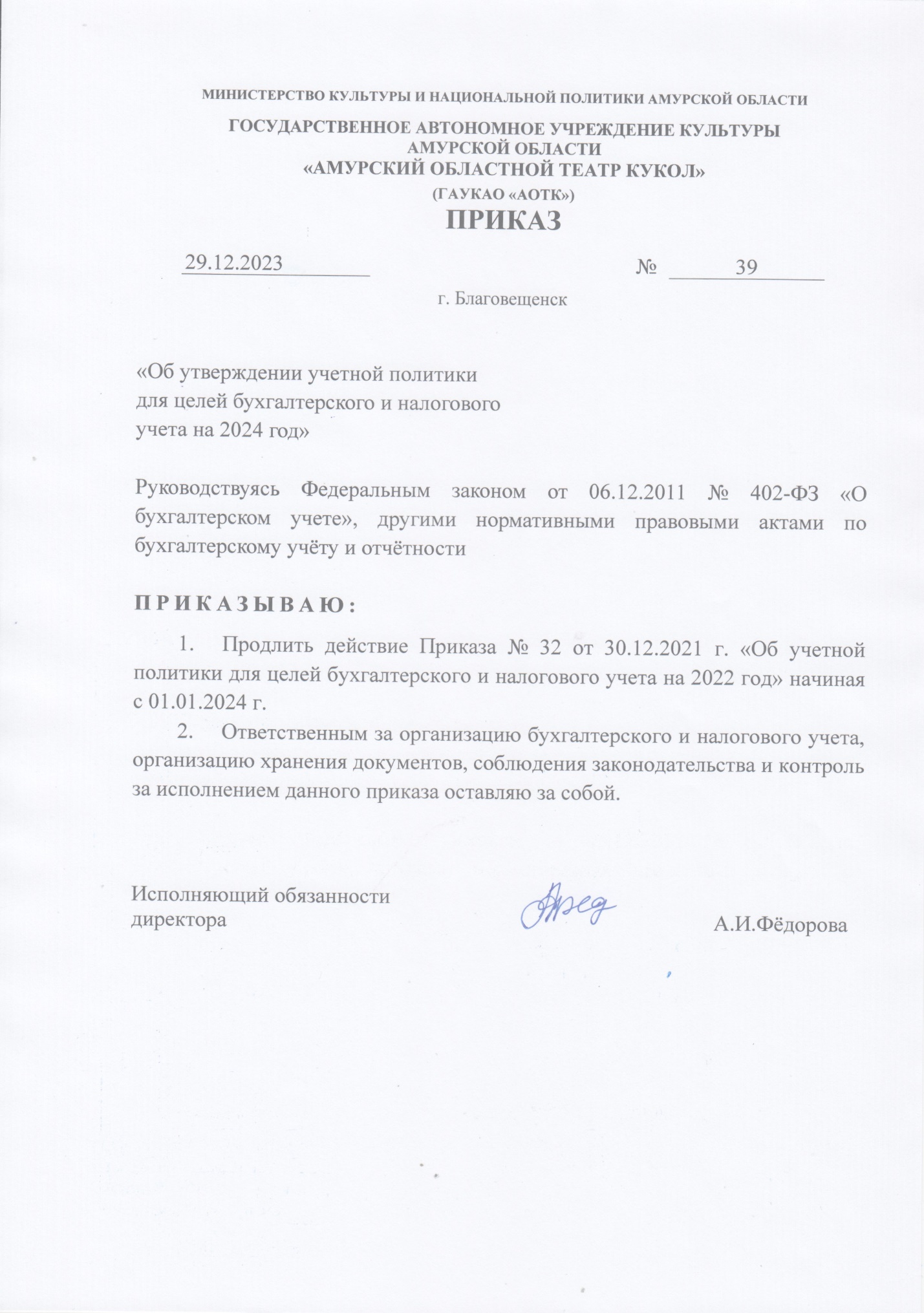 Приложение к приказуот 30.12.2022 г. № 341. Организация бухгалтерского учета1.1. Настоящая Учетная политика для целей бухгалтерского учета (далее - Учетная политика) разработана в соответствии с:- Бюджетным кодексом Российской Федерации;- Федеральным законом от 06.12.2011 N 402-ФЗ "О бухгалтерском учете" (далее - Закон N 402-ФЗ);- федеральными стандартами бухгалтерского учета государственных финансов и Методическими рекомендациями по применению этих федеральных стандартов, доведенными письмами Минфина России;- приказом Минфина России от 01.12.2010 N 157н "Об утверждении Единого плана счетов бухгалтерского учета для органов государственной власти (государственных органов), органов местного самоуправления, органов управления государственными внебюджетными фондами, государственных академий наук, государственных (муниципальных) учреждений и Инструкции по его применению" (далее - Инструкции N 157н);- приказом Минфина России от 23.12.2010 N 183н "Об утверждении Плана счетов бухгалтерского учета автономных учреждений и Инструкции по его применению" (далее - Инструкция N 183н);- приказом Минфина России от 30.03.2015 N 52н "Об утверждении форм первичных учетных документов и регистров бухгалтерского учета, применяемых органами государственной власти (государственными органами), органами местного самоуправления, органами управления государственными внебюджетными фондами, государственными (муниципальными) учреждениями, и Методических указаний по их применению" (далее - Приказ N 52н);- приказом Минфина России от 25.03.2011 N 33н "Об утверждении Инструкции о порядке составления, представления годовой, квартальной бухгалтерской отчетности государственных (муниципальных) бюджетных и автономных учреждений";- приказом Минфина России от 29.11.2017 N 209н "Об утверждении Порядка применения классификации операций сектора государственного управления";- иными нормативными правовыми актами, регулирующими вопросы организации и ведения бухгалтерского учета.       Ведение бухгалтерского учета осуществляется: 1.2. Ведение бухгалтерского учета осуществляется бухгалтерской службой.1.3. Форма ведения бухгалтерского учета и формирования бухгалтерской отчетности определяется как автоматизированная, с применением компьютерной программы для ведения бухгалтерского учета – 1-С «Бухгалтерия», для расчетов с сотрудниками учреждения – «Интеп», для формирования отчетности – «СБИС».1.5. В целях принятия коллегиальных решений создана - комиссия по поступлению и выбытию активов Персональный состав комиссий, ответственные должностные лица определяется отдельным приказом.1.6. Внутренний контроль в учреждении осуществляется согласно Положению о внутреннем контроле (Приложение № 1).1.7. В учреждении устанавливаются следующие правила документооборота:1.7.1. Для оформления фактов хозяйственной жизни используются  формы первичных (сводных) учетных документов  утвержденные Приказом N 52н;1.7.2. Право подписи первичных учетных документов предоставляется должностным лицам согласно Приложению№ 2. 1.7.3. Построчный перевод первичных учетных документов, составленных на иностранных языках, осуществляется инициатором платежа.Правильность перевода удостоверяется руководителем.1.7.4. Для систематизации и накопления информации, содержащейся в принятых к учету первичных (сводных) учетных документах, применяются регистры бухгалтерского учета по формам, утвержденным Приказом N 52н.1.7.5. Первичные учетные документы оформляются на бумажных носителях.Заполнение учетных документов на бумажных носителях осуществляется смешанным способом.Дополнительно применяются формы первичных документов, установленные разделом 4 Методических рекомендаций к Приказу N 52н.1.7.7. С использованием телекоммуникационных каналов связи осуществляется обмен электронными документами.1.7.8. Электронные документы, предоставляемые (получаемые) в рамках указанного обмена информацией, подписываются усиленной квалифицированной подписью. Хранение этих документов осуществляется в информационных системах, через которые осуществляется электронный документооборот.1.7.9. Порядок и сроки передачи первичных учетных документов для отражения в бухгалтерском учете устанавливаются в соответствии с Графиком документооборота (Приложение№ 3).1.7.10. Регистры бухгалтерского учета оформляются на бумажных носителях при помощи прикладного программного обеспечения с последующим выводом сформированных электронных регистров на печатающее устройство.1.7.11. Периодичность формирования регистров устанавливается следующая:- журнал регистрации приходных и расходных кассовых документов (ф. 0310003) формируется ежемесячно;- опись инвентарных карточек по учету нефинансовых активов (ф. 0504033) формируется ежегодно. Опись инвентарных карточек (ф. 0504033) составляется без включения информации об инвентарных объектах, выбывших до начала установленного периода;- кассовая книга (ф. 0504514) формируется по мере проведения кассовых операций;- инвентарная карточка учета нефинансовых активов (ф. 0504031) оформляется при принятии объекта к учету, по мере внесения изменений (данных о переоценке, модернизации, реконструкции, консервации, капитальном ремонте, другой информации) и при выбытии. При отсутствии указанных фактов хозяйственной жизни инвентарная карточка не формируется; - инвентарная карточка группового учета нефинансовых активов (ф. 0504032) оформляется при принятии объектов к учету, по мере внесения изменений и при выбытии; - книга учета бланков строгой отчетности (ф. 0504045) формируется ежемесячно; - книга аналитического учета депонированной зарплаты и стипендий (ф. 0504048), реестр депонированных сумм (ф. 0504047) формируются ежемесячно;- оборотная ведомость по нефинансовым активам (ф. 0504035) формируется по состоянию на 31 декабря;- Журналы учета (ф. 0504064, ф. 0504071 и иные) формируются ежемесячно;- другие регистры, не указанные выше, заполняются по мере необходимости, но не реже 1 раза в год.Журналы операций формируются: 1.7.12. Журналы операций формируются отдельно по каждому коду вида финансового обеспечения (деятельности).1.7.13. Бухгалтерская (финансовая) отчетность, составленная автоматизированным способом, распечатывается на бумажных носителях в день ее представления.1.7.14. Формирование регистров бухгалтерского учета, на основании которых сформирована бухгалтерская (финансовая) отчетность, осуществляется не позднее сроков, установленных для сдачи отчетности; 1.8. Особенности применения первичных документов:1.8.1. В "Табеле учета использования рабочего времени" (ф. 0504421) регистрируются случаи отклонений от нормального использования рабочего времени, установленного правилами внутреннего трудового распорядка;1.8.2. Унифицированная форма "Акт о приеме – передаче нефинансовых активов" (ф. 5040101) используется при приеме – передачи нефинансовых активов.В случае поступления основных средств поля передающей стороны не заполняются.В случае выбытия основных средств поля получающей стороны не заполняются.1.8.3. Для отражения в учете объектов нефинансовых активов, переданных (полученных) для проведения модернизации используется унифицированная форма "Акт приема-сдачи отремонтированных, реконструированных и модернизированных объектов основных средств" (ф. 0504103).1.8.4. При ведении Инвентарной карточки (ф. 0504031) в виде электронного документа (регистра), копии формируются на бумажных носителях:1.8.5. Реестр депонированных сумм (ф. 0504047) заполняется кассиром на основании:- расчетно-платежных ведомостей (ф. 0504401), - платежных ведомостей (ф. 0504403), 1.8.6. При заполнении Табеля (ф. 0504421) применяются условные обозначения: в соответствии с Приложением № 4;1.8.7. Унифицированная форма "Ведомость выдачи материальных ценностей на нужды учреждения" (ф. 0504210) используется при:- списании израсходованных материальных запасов; - списании установленных запасных частей стоимостью до 10 000 рублей включительно;- выдаче в эксплуатацию основных средств стоимостью до 10 000 рублей включительно;1.8.8. Унифицированная форма "Акт о списании материальных запасов" (ф. 0504230) используется при:- списании на нужды учреждения нормируемых материальных запасов;- списании запасных частей стоимостью свыше 10 000 рублей- списании материальных запасов (кроме хозяйственного инвентаря), пришедших в негодность вследствие физического износа или вследствие стихийных бедствий, иных бедствий, природного явления, катастрофы;1.8.09. Унифицированная форма "Акт о списании мягкого и хозяйственного инвентаря (ф. 0504143) используется при:- списании мягкого инвентаря;- списании посуды;- списании однородных предметов хозяйственного инвентаря стоимостью свыше 10 000 рублей до 100 000 рублей включительно;- выбытии объектов основных средств стоимостью до 10 000 рублей включительно с забалансового учета;1.9. Обеспечение достоверности данных бухгалтерского учета и годовой бухгалтерской отчетности достигается путем инвентаризации активов и обязательств.Инвентаризации проводятся согласно Положению об инвентаризации (Приложение № 5);Оценка соответствия объектов учета понятию "Актив" проводится при годовой инвентаризации, проводимой в целях составления годовой отчетности.1.10. Контроль первичных документов и регистров бухгалтерского учета согласно карте внутреннего контроля в соответствии с "Положением о внутреннем финансовом контроле" (Приложение № 6).1.12. Порядок признания в бухгалтерском учете и раскрытия в бухгалтерской (финансовой) отчетности событий после отчетной даты приведен в Приложении № 7.   При этом устанавливаются следующие особенности признания событий после отчетной даты:1.12.1. Событие после отчетной даты признается существенным в соответствии с критерием, определенным в абсолютном значении.1.14. Применяется следующая методика расчета величины чистых активов: в показатели активов включаются остаточная стоимость нефинансовых активов, которыми учреждение вправе распоряжаться самостоятельно, + остаточная стоимость прав пользования активами + денежные средства учреждения, за исключением средств во временном распоряжении, а также средств, подлежащих возврату в доход соответствующего бюджета (остатки неиспользованных на отчетную дату средств целевых субсидий при отсутствии потребности, средства субсидии на выполнение государственного (муниципального) задания в связи с его невыполнением) + дебиторская задолженность, за исключением дебиторской задолженности, относящейся к доходам будущих периодов и начисленной в корреспонденции со счетом 0 401 40 000. В показатели обязательств включаются показатели кредиторской задолженности учреждения без учета расчетов по средствам во временном распоряжении, расчетов с учредителем (показатель на счете 0 210 06 000), а также обязательств, принятых в корреспонденции со счетом 0 401 40 000 (например, обязательства по возврату в бюджет остатка неиспользованных целевых субсидий).1.15. Бухгалтерский учет ведется с применением Единого плана счетов, утвержденного приказом Минфина России от 01.12.2010 N 157н, Плана счетов бухгалтерского учета автономных учреждений, и разработанного на их основе Рабочего плана счетов.Состав забалансовых счетов определяется:- счетами, установленными Инструкцией N 157н;Рабочий план счетов определен в Приложении № 7; Перечень корреспонденций согласован с органом, осуществляющим в отношении учреждения функции и полномочия учредителя.2. Особенности ведения аналитического учета2.1. Устанавливаются следующие особенности формирования аналитических кодов в номерах счетов (1-17 разряды):В 5 - 17 разрядах счетов по учету нефинансовых активов, в 5 - 17 разряде счета по учету денежных документов 0 201 35 000; а также в 5 - 17 разряде корреспондирующих счетов 0 401 20 24Х, 0 401 20 27Х, 0 401 20 28Х указываются: а) В 5 - 17 разрядах счетов по учету нефинансовых активов;  в 5 - 17 разряде счета по учету денежных документов 0 201 35 000; а также в 5 - 17 разряде корреспондирующих счетов 0 401 20 24Х, 0 401 20 27Х, 0 401 20 28Х указываются коды согласно целевому назначению имущества.В 1 - 17 разрядах счетов 0 304 06 000, 0 304 66 000, 0 304 76 000, 0 304 86 000, 0 304 96 000 указываются: б) В 1 - 17 разрядах счетов 0 304 06 000, 0 304 66 000, 0 304 76 000, 0 304 86 000, 0 304 96 000 указываются 1 - 17 разряды корреспондирующих счетов.2.2. При отражении в учете доходных и расходных хозяйственных операций, относящихся к прочим (не основным) видам приносящий доход деятельности:- в 1 - 4 разрядах счетов аналитического учета счета 2 205 00 000 "Расчеты по доходам" и корреспондирующих с ним счетов 2 401 10 000 "Доходы текущего финансового года" или 2 401 40 000 "Доходы будущих периодов" включаются коды разделов и подразделов классификации расходов бюджета, соответствующие целям и характеру выполняемых работ (оказываемых услуг), указанных в базовых (отраслевых) перечнях, а именно: - в 1 - 4 разрядах счетов аналитического учета счетов 2 205 21 000 "Расчеты по доходам от операционной аренды", 2 205 22 000 "Расчеты по доходам от финансовой аренды" и 2 205 35 000 "Расчеты по условным арендным платежам" и корреспондирующих с ним счетов 2 401 10 000 "Доходы текущего финансового года" или 2 401 40 000 "Доходы будущих периодов" приводится код раздела и подраздела классификации расходов бюджета - 01 13 "Другие общегосударственные вопросы";- в 1 - 4 разрядах счетов аналитического учета счетов 2 209 00 000 в части расчетов по возвратам авансов по расторгнутым контрактам указывается раздел/подраздел, по которому учтены произведенные авансовые платежи;- в 1 - 4 разрядах счетов аналитического учета счетов расчетов по расходам 2 206 00 000, 2 208 00 000, 2 209 30 000, 2 302 00 000, 2 303 00 000, 2 304 02 000, 2 304 03 000 и корреспондирующих с ними счетов указывается раздел/подраздел, по которому отражены доходы по соответствующей работе(услуге);2.3. При безвозмездном получении имущества, в том числе от организаций бюджетной сферы, поступившие нефинансовые активы отражаются с указанием в 1-4 разрядах счетов аналитического учета кодов раздела и подраздела классификации расходов, исходя из функций (услуг), в которых они подлежат использованию.2.4. В целях обеспечения полноты отражения в учете информации об осуществляемых операциях предусмотрена дополнительная детализация (определяемая как код в третьем разряде) по статьям КОСГУ:- по статье 310 "Увеличение стоимости основных средств"; 2.5. Дополнительный аналитический учет по договорам сданного в аренду имущества организован:- по общему сроку договора аренды (полезного использования арендованного имущества): краткосрочная (до 1 года), среднесрочная (от года до трех лет) и долгосрочная (свыше трех лет) путем отнесения к счетам 0 205 21 000 "Расчеты по доходам от операционной аренды", 0 205 22 000 "Расчеты по доходам от финансовой аренды";2.6. При передаче в аренду основных средств в 1-4 разрядах счета 0 101 00 000 остается тот же раздел/подраздел расходов, на котором был учтен объект.2.7. Дополнительный аналитический учет по имуществу, сданному в аренду, с классификацией по видам аренды: финансовая, операционная, на льготных условиях, безвозмездное пользование без закрепления права оперативного управления, - путем отнесения на забалансовый  счет 25 "Имущество, переданное в возмездное пользование (аренду)" и забалансовый счет 26 "Имущество, переданное в безвозмездное пользование".2.8. Отнесение имущества к "активам культурного наследия", а также по определению их полезного потенциала возложено на комиссию по поступлению и выбытию нефинансовых активов. Особенности учета объектов культурного наследия:2.8.1. Актив культурного наследия учитывается в составе основных средств при одновременном выполнении условий:- объект имеет материально-вещественную форму;- есть возможность получать будущие экономические выгоды или полезный потенциал, связанный с объектом, либо его полезный потенциал не ограничивается его культурной ценностью.2.8.2. Актив культурного наследия учитывается в составе нематериальных активов при одновременном выполнении условий:- объект не имеет материально-вещественную форму;- есть возможность получать будущие экономические выгоды или полезный потенциал, связанный с объектом, либо его полезный потенциал не ограничивается его культурной ценностью.2.9. Дополнительный аналитический учет по счету 0 101 00 000 "Основные средства" ведется в разрезе следующих классификаций: - по степени использования в деятельности организации (статус объекта учета по техническому состоянию): "в эксплуатации", "требуется ремонт", "находится на консервации", "не соответствует требованиям эксплуатации", "не введен в эксплуатацию";2.10. Дополнительный аналитический учет по счету 0 105 00 000 "Материальные запасы" ведется  в разрезе следующих классификаций: - по степени использования в деятельности организации (статус объекта учета по техническому состоянию): "в запасе (для использования)", "в запасе (на хранении)", "ненадлежащего качества", "поврежден", "истек срок хранения";2.11. Аналитический учет по счету 0 106 00 000 "Вложения в нефинансовые активы" ведется в разрезе видов (кодов) затрат по каждому строящемуся (реконструируемому, модернизируемому), приобретаемому (изготавливаемому, создаваемому) объекту нефинансовых активов в многографной карточке.2.12. Дополнительный аналитический учет по счету 0 106 10 000 "Вложение в недвижимое имущество" ведется в разрезе следующих классификаций: - по степени использования в деятельности организации (статус объекта учета по техническому состоянию): "строительство (приобретение) ведется", "объект законсервирован", "строительство объекта приостановлено без консервации", "передается в собственность иному публично-правовому образованию";2.13. Дополнительный аналитический учет по счету 0 208 00 000 "Расчеты с подотчетными лицами" ведется в разрезе видов расходов (выбытий);2.14. Дополнительный аналитический учет по счету 0 206 00 000 "Расчеты по выданным авансам" ведется в разрезе видов расходов (выбытий);2.15. Дополнительный аналитический учет по счету 0 102 0D 000 "Иные объекты интеллектуальной собственности" ведется  путем установления дополнительных аналитических кодов видов синтетического учета на месте разряда "D" в номере счета; 2.16. Дополнительный аналитический учет по счетам 0 102 00 000 "Нематериальные активы", 0 111 60 000 "Права пользования нематериальными активами" ведется по подгруппам: "с определенным сроком полезного использования", "с неопределенным сроком полезного использования".2.17. Аналитический учет расчетов по оплате труда ведется в "Журнале операций расчетов по оплате труда, денежному довольствию и стипендиям" в разрезе сотрудников.2.18. В целях контроля выдачи и движения путевых листов, а также сдачи обработанных путевых листов в бухгалтерию организовано ведение журнала регистрации путевых листов по форме Журнала учета движения путевых листов (типовая межотраслевая форма N 8, утвержденная постановлением Госкомстата России от 28.11.97 N 78).Ответственный – Аксенов Д.Д.3. Учет нефинансовых активов3.1. Выдача и использование доверенностей на получение товарно-материальных ценностей осуществляется в соответствии с Положением (Приложение № 8). Данным положением также определяется перечень должностных лиц, имеющих право:- подписи доверенностей;- получения доверенностей.3.2. В учреждении устанавливаются следующие правила определения справедливой стоимости объектов бухгалтерского учета (нефинансовых активов и арендных платежей):3.2.1. Справедливая стоимость определяется Комиссией по поступлению и выбытию активов методом рыночных цен.3.2.2. Справедливая стоимость рассчитывается на основании следующих данных (по выбору Комиссии):- сведениях о ценах на аналогичные или схожие активы, полученные в письменной форме от организаций изготовителей, балансодержателей;- сведений об уровне цен, имеющихся у органов государственной статистики;- экспертных заключений (при условии документального подтверждения квалификации экспертов) о стоимости аналогичных или схожих объектов;- данных, полученных в сети Интернет (данных с официальных сайтов производителей аналогичных или схожих объектов и т.п.);- данных объявлений о продаже (сдаче в аренду) аналогичных или схожих объектов в СМИ, в сети Интернет и т.д.3.2.3. При определении справедливой стоимости бывших в эксплуатации объектов могут использоваться данные о цене на новые аналогичные или схожие объекты с применением поправочных коэффициентов в зависимости от состояния оцениваемого имущества.3.2.4. При определении справедливой стоимости объектов недвижимости по решению Комиссии может проводиться оценка с привлечением профессиональных оценщиков согласно Федеральному закону от 29.07.1998 N 135-ФЗ "Об оценочной деятельности в РФ".3.2.5. Расчет справедливой стоимости подтверждается протоколом заседания комиссии.3.3. Начисление задолженности по недостаче нефинансовых активов отражается в составе финансового результата (доходы от операций с активами) по справедливой стоимости на день обнаружения ущерба.3.4. При частичной ликвидации (разукомплектации) объекта нефинансовых активов расчет стоимости ликвидируемых (выделяемых) частей осуществляется исходя из стоимости частей, указанных в Инвентарной карточке объекта. Если стоимость ликвидируемых (выделяемых) частей неизвестна, то:- для недвижимости она определяется пропорционально размеру площади выделяемой части (частей) в площади всего объекта;- для движимого имущества определяется справедливая стоимость всего объекта, справедливая стоимость ликвидируемых (выделяемых) частей. Затем определяется доля (процент) каждой из ликвидируемых (выделяемых) частей от справедливой стоимости объекта. Рассчитанный процент умножается на балансовую стоимость объекта.3.5. В случае поступления объектов нефинансовых активов в рамках расчетов между головным учреждением и обособленными подразделениями (филиалами), с которыми производится сверка взаимных расчетов для (свода) консолидации бухгалтерской (финансовой) отчетности, полученные объекты нефинансовых активов первоначально принимаются к учету в составе тех же групп и видов имущества, что и у передающей стороны. Впоследствии, если Комиссией по поступлению и выбытию активов на основании действующего законодательства и положений настоящей Учетной политики будет принято решение об иной классификации полученного имущества, то порядок учета может быть изменен.3.6. По нефинансовым активам, полученным безвозмездно от организаций бюджетной сферы, Комиссией по поступлению и выбытию активов проверяется их соответствие критериям учета по группам и видам имущества на основании действующего законодательства и положений настоящей Учетной политики в момент постановки на балансовый учет. При выявленном несоответствии профильной Комиссией принимаются решения:- если по указанным основаниям полученные основные средства классифицируются как материальные запасы, они должны быть учтены в качестве материальных запасов сразу же при принятии к балансовому учету на основании документов, подтверждающих поступление объекта; - если полученные материальные запасы классифицируются как основные средства, они должны быть учтены в качестве основных средств сразу же при принятии к балансовому учету;- если передающей организацией бюджетной сферы указан некорректный аналитический счет по передаваемому объекту нефинансовых активов, этот объект должен быть учтен на корректном аналитическом счете сразу же при принятии к балансовому учету.3.7. По нефинансовым активам (основным средствам, нематериальным активам), полученным безвозмездно от организаций бюджетной сферы, Комиссией по поступлению и выбытию активов проверяется соответствие ранее начисленной амортизации и оставшегося срока использования нефинансового актива. Если по оценке профильной Комиссии выявлен:- факт начисления амортизации с нарушением действующих норм (либо не начисление), то передающей стороне направляется запрос на уточнение полученных учетных данных. Если в ответ начисленная ранее амортизация передающей стороной не будет скорректирована, то возможность перерасчета амортизации учреждением согласовывается с органом, осуществляющим в отношении учреждения функции и полномочия учредителя.- тот факт, что указанный оставшийся срок полезного использования нефинансового актива не соответствует нормам законодательства или срок полезного использования истек, то решением профильной Комиссии устанавливается ожидаемый срок использования нефинансового актива с учетом его фактического состояния. При этом дальнейшее начисление амортизации осуществляется исходя из этого установленного срока.3.8. По нефинансовым активам, полученным безвозмездно (за исключением получения от организаций бюджетной сферы), Комиссией по поступлению и выбытию активов устанавливает срок полезного использования:- с учетом информации, предоставленной контрагентом о сроке фактической эксплуатации передаваемого нефинансового актива;- с учетом ожидаемого срока использования нефинансового актива в учреждении и выявленного физического износа объекта.Начисление амортизации осуществляется исходя из определенной профильной Комиссией справедливой стоимости нефинансового актива и установленного срока полезного использования.3.9. Нефинансовые активы, поступающие по результатам частичной ликвидации, ремонта, разукомплектации других нефинансовых активов или в счет погашения задолженности по недостаче имущества, и не планируемые к реализации, отражаются в учете по тому коду финансового обеспечения (КФО), по которому ранее числился соответствующий объект нефинансовых активов.Нефинансовые активы, поступающие в самостоятельное распоряжение учреждения по результатам списания других нефинансовых активов для дальнейшей реализации, подлежат отражению по коду вида деятельности 2 "Приносящая доход деятельность" (КФО 2), если иное не определенно органом, осуществляющим в отношении учреждения функции и полномочия учредителя.Материальные запасы, предназначенные для дальнейшей реализации и образуемые в результате хозяйственной деятельности учреждения как вторичное сырье (макулатура, металлолом, полимерная пленка, дрова, серебросодержащие растворы, серебросодержащие пленки, автопокрышки и т.п.), - подлежат отражению по коду вида деятельности 2 "Приносящая доход деятельность" (КФО 2), если иное не определенно органом, осуществляющим в отношении учреждения функции и полномочия учредителя.3.10. Нефинансовые активы, приобретенные (созданные) за счет средств от приносящей доход деятельности, подлежат учету по коду вида деятельности 2 "Приносящая доход деятельность", независимо от порядка их дальнейшего использования.Перевод таких объектов имущества и соответствующих сумм амортизации на учет по коду вида деятельности 4 "Субсидии на выполнение государственного (муниципального) задания" возможен только при одновременном выполнении следующих условий:- объекты имущества полностью (преимущественно) используются в деятельности по выполнению государственного (муниципального) задания;- органом, осуществляющим функции и полномочия учредителя, принято решение о закреплении имущества за учреждением и о его содержании за счет средств субсидии (если закрепляется имущество, содержание которого должно осуществляться за счет средств субсидий).3.11. По земельным участкам, впервые вовлекаемым в хозяйственный оборот, не внесенных в государственный кадастр недвижимости, на которые государственная собственность как разграничена, так и не разграничена, закрепленным, а также не закрепленным на праве постоянного (бессрочного) пользования за учреждением, первоначальная стоимость определяется так: на основе кадастровой стоимости аналогичного земельного участка, внесенного в государственный кадастр недвижимости.3.12. Лица, ответственные за сохранность нефинансовых активов и их использование по назначению (ответственные лица), определяются должностными инструкциями.3.14. При создании основного средства хозяйственным способом выполненные строительно-монтажные работы принимаются к учету на счет 106 Х1 на основании Акта о приемке выполненных работ (ф. N КС-2). При этом в графе "наименование работ" отражаются статьи затрат на создание основного средства.3.15. Списанные с баланса объекты нефинансовых активов не признаются объектами учета на забалансовом счете 02 при условии, что мероприятия по их утилизации завершены в день принятия решения об их списании.3.16. Инвентарный номер непроизведенного актива состоит из 8 знаков и формируется по следующим правилам: в первых пяти знаках указывается синтетический счет объекта учета, в последующих знаках указывается порядковый номер непроизведенного актива в рамках общей нумерации объектов нематериальных активов в учреждении.3.17. Единица бухгалтерского учета объектов биологических активов - номенклатурная (реестровая) единица.4. Учет основных средств4.1. Порядок принятия объектов основных средств к учету4.1.1. При принятии к учету объектов основных средств комиссией по поступлению и выбытию активов проверяется наличие сопроводительных документов и технической документации, а также проводится инвентаризация приспособлений, принадлежностей, составных частей основного средства в соответствии данными указанных документов.4.1.2. Если из содержания документации на принимаемые к учету объекты основных средств следует, что в них содержатся драгоценные материалы (металлы, камни), соответствующие сведения подлежат отражению в Актах приема-передачи нефинансовых активов и Инвентарных карточках. Если в сопроводительных документах и технической документации отсутствует информация о содержании в объекте драгоценных материалов, но по данным комиссии по поступлению и выбытию активов они могут содержаться в этом основном средстве, то данные о наименовании, массе и количестве драгоценных материалов указываются по информации организаций-разработчиков, изготовителей или определяются комиссией на основе аналогов, расчетов, специальных таблиц и справочников.4.1.3. Инвентарный номер, присвоенный объекту основных средств, сохраняется за ним на весь период нахождения в организации. Изменение порядка формирования инвентарных номеров в организации не является основанием для присвоения основным средствам, принятым к учету в прошлые годы, инвентарных номеров в соответствии с новым порядком. При получении основных средств, эксплуатировавшихся в иных организациях, инвентарные номера, присвоенные прежними балансодержателями, не сохраняются. Инвентарные номера выбывших с балансового учета инвентарных объектов основных средств вновь принятым к учету объектам не присваиваются.: 4.1.4. Инвентарный номер основного средства состоит из 6 знаков и формируется по следующим правилам: в первых пяти знаках указывается синтетический счет объекта учета, в последующих знаках указывается порядковый номер основного средства в рамках соответствующей аналитической группы.Для формирования инвентарного номера неотделимых улучшений в объект операционной аренды используются реквизиты (номер и дата) договора аренды с целью идентификации каждого инвентарного объекта с соответствующим правом пользования активом.4.1.5. Наименование основного средства в документах, оформляемых в организации, приводится на русском языке. Основные средства, подлежащие государственной регистрации (в том числе объекты недвижимости, транспортные средства), отражаются в учете в соответствии с наименованиями, указанными в соответствующих регистрационных документах. Объекты вычислительной техники, оргтехники, бытовой техники, приборы, инструменты, производственное оборудование отражаются в учете по следующим правилам:- наименование объекта в учете состоит из наименования вида объекта и наименования марки (модели);- наименование вида объекта указывается полностью без сокращений на русском языке в соответствии с документами производителя (в соответствии с техническим паспортом);- наименование марки (модели) указывается в соответствии с документами производителя (в соответствии с техническим паспортом) на соответствующем языке;- в Инвентарной карточке отражается полный состав объекта, серийный (заводской) номер объекта и всех его частей, имеющих индивидуальные заводские (серийные) номера, если иное не предусмотрено положениями данной учетной политики.4.1.6. Документы, подтверждающие факт государственной регистрации зданий, сооружений, автотранспортных средств, самоходной техники, плавсредств, подлежат хранению. Техническая документация (технические паспорта) на здания, сооружения, транспортные средства, оргтехнику, вычислительную технику, промышленное оборудование, сложнобытовые приборы и иные объекты основных средств подлежат хранению в структурных подразделениях должностными лицами, закрепление объектов основных средств за которыми осуществлено на основании распоряжений (приказов) руководителя организации.Обязательному хранению в составе технической документации также подлежат документы (лицензии), подтверждающие наличие неисключительных (пользовательских, лицензионных) прав на программное обеспечение, установленное на объекты основных средств.По объектам основных средств, для которых производителем и (или) поставщиком предусмотрен гарантийный срок эксплуатации, подлежат сохранению гарантийные талоны, которые хранятся вместе с технической документацией. В Инвентарной карточке отражается срок действия гарантии производителя (поставщика). В случае осуществления ремонта в Инвентарной карточке отражается срок гарантии на ремонт.4.1.7. Устанавливается следующий порядок объединения однородных объектов основных в один инвентарный объект, признаваемый для целей бухгалтерского учета комплексом объектов основных средств:при условии, что их первоначальная стоимость не является существенной и срок полезного использования одинаков;- несущественной считается стоимость, не превышающая 10000,00 рублей за один имущественный объект.4.1.8. В виде комплекса объектов основных средств учитываются:Перечень предметов, включаемых в комплекс объектов основных средств, определяет Комиссия учреждения по поступлению и выбытию активов.4.1.9. Применяется следующий порядок признания самостоятельным инвентарным объектом структурной части основного средства:- срок полезного использования структурной части существенно отличается от сроков полезного использования других частей;- стоимость структурной части объекта основных средств составляет не менее 50% его общей стоимости.Решение об учете структурной части в качестве единицы учета принимает Комиссия учреждения по поступлению и выбытию активов.4.2. Порядок учета при проведении ремонта, обслуживания, реконструкции, модернизации, дооборудования, монтажа объектов основных средств4.2.1. В качестве ремонта квалифицируются работы, направленные на восстановление пользовательских характеристик основных средств, устранение неисправностей (восстановление работоспособности) объектов. В результате ремонта технические характеристики объекта основных средств могут быть улучшены.Под обслуживанием основных средств понимаются работы, направленные на поддержание пользовательских характеристик основных средств на изначально предусмотренном уровне (срок полезного использования, мощность, качество применения, количество и площадь объектов, пропускная способность и тому подобное).Затраты на ремонт и обслуживание не увеличивают балансовую стоимость основных средств, а списываются на текущие расходы.4.2.2. Устанавливается следующий порядок отражения существенных затрат на ремонт основных средств и регулярные осмотры на наличие дефектов, если они являются обязательным условием эксплуатации объектов:- существенной признается стоимость, составляющая более 50%;- существенные затраты увеличивают первоначальную (балансовую) стоимость ремонтируемых/осматриваемых объектов. Одновременно первоначальная стоимость уменьшается на затраты по ранее проведенным ремонтам и осмотрам.При отсутствии документального подтверждения стоимости предыдущего ремонта стоимость ремонтируемого объекта не уменьшается. Информация о проведенном осмотре и регламентном ремонте отражается в Инвентарной карточке объекта.4.2.3. Устанавливается следующий порядок отражения существенных затрат по замене отдельных составных частей объекта основных средств, являющегося комплексом конструктивно-сочлененных предметов, в том числе в ходе капитального ремонта:- существенной признается стоимость составной части, составляющая более 50%;- стоимость устанавливаемой новой составной части включается в стоимость объекта, одновременно его стоимость уменьшается на стоимость выбывающих составных частей, которая относится на текущие расходы.В случае, когда надежно определить стоимость заменяемого объекта (части) не представляется возможным, стоимость ремонтируемого объекта не уменьшается. Информация о замене составных частей отражается в Инвентарной карточке объекта.4.2.4. В качестве монтажных работ квалифицируются работы в рамках отдельной сделки, в ходе которых осуществляется соединение частей объекта друг с другом и (или) присоединение объекта к фундаменту (основанию, опоре). Стоимость монтажных работ учитывается:- при формировании первоначальной стоимости объекта основных средств;- при формировании себестоимости продукции, работ, услуг (списывается на текущие расходы), если монтажные работы осуществляются в отношении объекта основных средств, первоначальная стоимость которого уже сформирована.4.2.5. Затраты на модернизацию, дооборудование, реконструкцию, в том числе с элементами реставрации, объектов основных средств относятся на увеличение балансовой стоимости этих основных средств после окончания предусмотренных договором (сметой) объемов работ, если по результатам проведенных работ улучшились (повысились) первоначально принятые нормативные показатели функционирования объектов основных средств.Пригодные для дальнейшего использования узлы (детали), замененные в ходе модернизации, дооборудования, реконструкции или ремонта объектов основных средств, подлежат оприходованию и включению в состав материальных запасов по справедливой стоимости.4.2.6. Документальное оформление работ по ремонту (в т. ч. капитальному), обслуживанию, модернизации, дооборудованию объекта основного средства (кроме объекта недвижимого имущества) устанавливается следующее:- все виды указанных работ производятся по распоряжению руководителя на основании Заявки лица, ответственного за эксплуатацию соответствующего основного средства - для согласования проведения работ на сумму более 10000,00 руб. в установленном порядке оформляется соответствующее техническое обоснование (смета, расчет или иной аналогичный документ);- целесообразность капитального ремонта оборудования подтверждается данными технического паспорта (иной технической документации), а также Графиком капитального ремонта, составляемым должностным лицом, ответственным за безопасность эксплуатации оборудования.Заявка на проведение работ по ремонту (в т. ч. капитальному), обслуживанию, модернизации, дооборудования объектов основных средств должна содержать следующую информацию:- наименования соответствующего объекта основного средства и его инвентарный номер;- обоснование необходимости проведения работ (неисправность, необходимость замены расходных материалов или улучшения характеристик функционирования и т.п.);- объем планируемых работ и предложения по организации их проведения (приобретение запасных частей (узлов) и устранение неисправности собственными силами, привлечение сторонней организации и т.д.);- сведения о проведении аналогичных работ в отношении объекта (дата, объем и стоимость работ).4.2.7. Порядок учета затрат на создание новых объектов, отвечающих критериям отнесения к основным средствам, в рамках выполнения ремонта (в т. ч. капитального) или монтажных работ (в т. ч. по монтажу единых функционирующих систем) устанавливается следующий:- затраты на проведение таких работ классифицируются как расходы текущего характера и подлежат отражению в полной сумме: по подстатье 225 "Работы, услуги по содержанию имущества" КОСГУ в части капитального ремонта; по подстатье 226 "Прочие работы, услуги" в части монтажных работ;- часть стоимости работ, формирующая первоначальную стоимость, на основании Акта выполненных работ, Акта КС-2 списывается в дебет счета 0 106 00 000 "Вложения в нефинансовые активы".- на основании решения Комиссии по поступлению и выбытию активов созданные объекты принимаются к учету в качестве самостоятельных инвентарных объектов основных средств.4.2.8. Порядок учета затрат на увеличение стоимости числящегося на балансе движимого имущества в рамках выполнения ремонта (в т. ч. капитального) или монтажных работ (в т. ч. по монтажу единых функционирующих систем) устанавливается следующий:- затраты на проведение таких работ классифицируются как расходы текущего характера и подлежат отражению в полной сумме: по подстатье 225 "Работы, услуги по содержанию имущества" КОСГУ в части капитального ремонта; по подстатье 226 "Прочие работы, услуги" в части монтажных работ;- часть стоимости работ, увеличивающая балансовую стоимость определенных основных средств, на основании Акта выполненных работ, Акта КС-2 списывается в дебет счета 0 106 00 000 "Вложения в нефинансовые активы";- на основании решения Комиссии по поступлению и выбытию активов принимается к учету увеличение стоимости числящегося на балансе определенных основных средств в качестве достройки, реконструкции, модернизации, дооборудования.4.2.9. Выбор допустимого источника финансирования расходов по осуществлению ремонта основных средств, в т. ч. зданий и помещений, решение об отнесении проводимых работ к категории текущего или капитального осуществляется следующим образом:Для недвижимого имущества - на основании акта независимого эксперта в области строительства, реконструкции, капитального ремонта объектов капитального строительства.Для движимого имущества - на основании заключения службы ремонта учреждения или организации, осуществляющей техническое обслуживание оборудования.4.3. Разукомплектация (частичная ликвидация) или объединение объектов основных средств4.3.1. Разукомплектация (частичная ликвидация) объектов основных средств оформляется Актом о разукомплектации (частичной ликвидации) основного средства 4.3.2. При объединении в один объект нескольких инвентарных объектов, ранее учитываемых на счете 0 101 00 000 "Основные средства", стоимость вновь образованного инвентарного объекта определяется путем суммирования балансовых стоимостей и сумм начисленной амортизации. Бухгалтерские записи отражаются с применением счета 0 401 10 172 "Доходы от операций с активами". Если объединяемые объекты имеют разный оставшийся срок полезного использования, то Комиссия по поступлению и выбытию активов должна указать срок полезного использования для вновь образованного инвентарного объекта.4.4. Порядок списания пришедших в негодность основных средств4.4.1. При списании основного средства в гарантийный период по решению Комиссии по поступлению и выбытию активов предпринимаются меры по возврату денежных средств или его замене в порядке, установленном законодательством РФ. Указанное правило не распространяется на имущество, списываемое вследствие его утраты помимо воли учреждения.4.4.2. При списании основного средства, когда срок гарантийного периода уже истек, Комиссией по поступлению и выбытию активов устанавливается и документально подтверждается:- непригодность основного средства для дальнейшего использования;- нецелесообразность (неэффективность) восстановления (ремонта, модернизации, реконструкции) объекта.4.4.3. Факт непригодности основного средства для дальнейшего использования подтверждается:- если причиной списания является неисправность или физический износ - путем указания внешних признаков неисправности объекта, а также наименований и заводских маркировок вышедших из строя узлов, деталей и составных частей;- если причиной списания является моральный износ - путем указания технических характеристик, делающих дальнейшую эксплуатацию невозможной или экономически неэффективной.Документы, устанавливающие факт непригодности:- заключение сотрудника (сотрудников), имеющего (имеющих) документально подтвержденную квалификацию для проведения технической экспертизы по соответствующему типу основного средства;- заключение организации (физического лица), имеющей документально подтвержденную квалификацию для проведения технической экспертизы по соответствующему типу основного средства.4.4.4. Факт нецелесообразности (неэффективности) восстановления основного средства устанавливается Комиссией на основании:- сметы на проведение работ по восстановлению основного средства с указанием гарантии работоспособности основного средства и сроков исполнения восстановления. Смета может быть составлена как сотрудником, функциональными обязанностями которого определено выполнение таких работ, так и сторонними специалистами, имеющими документально подтвержденную квалификацию для проведения соответствующих работ;- документов, подтверждающих оценочную стоимость новых аналогичных объектов (с учетом гарантийных обязательств).4.4.5. Ликвидация объектов основных средств осуществляется:- силами учреждения, ответственный назначается приказом руководителя;- при отсутствии соответствующих возможностей - с привлечением специализированных организаций, согласно заключенных в соответствии с действующим законодательством договоров.4.4.6. Узлы (детали, составные части), поступающие в организацию в результате ликвидации основных средств, принимаются к учету в составе материальных запасов по справедливой стоимости, если они:- пригодны к использованию в учреждении;- могут быть реализованы;- являются вторичным сырьем: металлолом, драгоценные металлы (серебросодержащие части оборудования), макулатура, полимерная пленка, дрова, ветошь и т.п.Не подлежащие реализации отходы (в том числе отходы, подлежащие утилизации в установленном порядке), не принимаются к бухгалтерскому. 4.4.7. Документальное оформление списания основных средств устанавливается следующее:- решение Комиссии о выводе основного средства из эксплуатации оформляется Актом о списании имущества (ф. 0504104, ф. 0504105) с приложением документов, устанавливающих факт непригодности основного средства или факт нецелесообразности его восстановления;- до реализации мероприятий, предусмотренных Актом о списании имущества (согласование, демонтаж, утилизация, уничтожение), выведенные из эксплуатации основные средства учитываются на забалансовом счете 02 ‘Материальные ценности на хранении";- по факту ликвидации объекта силами учреждения составляется соответствующий Акт о ликвидации (уничтожении) основного средства,  к которому, по решению Комиссии, может быть приложен соответствующий фотоотчет;- факт ликвидации с привлечением специализированной организацией подтверждается "Отчетом" соответствующей организации с указанием исполненных мероприятий: сдачей металлолома, драгметаллов, утилизацией бытовых отходов и т.п.4.5. Особенности учета приспособлений и принадлежностей к основным средствам4.5.1. Объектом основных средств является объект со всеми приспособлениями и принадлежностями. Приспособления и принадлежности приобретаются как материальные запасы. С момента включения в состав соответствующего основного средства приспособления и принадлежности как самостоятельные объекты в учете не отражаются. При наличии в документах поставщика информации о стоимости приспособлений (принадлежностей) она отражается в Инвентарной карточке - в дальнейшем такая информация может использоваться в целях отражения в учете операций по модернизации, разукомплектации (частичной ликвидации) и т.п.4.5.2. Приспособления и принадлежности, закрепленные за объектом основных средств, учитываются в соответствующей Инвентарной карточке. При наличии возможности на каждое приспособление (принадлежность) наносится инвентарный номер соответствующего основного средства.4.5.3. Если принадлежности приобретаются для комплектации нового основного средства, их стоимость учитывается при формировании первоначальной стоимости соответствующего основного средства.4.5.4. Балансовая стоимость основного средства увеличивается в результате дооборудования (модернизации) и закрепления за этим объектом новой принадлежности, которой ранее не было в составе этого основного средства, на основании решения профильной комиссии.4.5.5. В случае замены закрепленной за объектом основных средств принадлежности, которая пришла в негодность, на новую, стоимость этой принадлежности списывается на себестоимость (финансовый результат). Исключение составляют исправные принадлежности существенной стоимости, определяемые согласно настоящей Учетной политики. Факт замены принадлежности отражается в Инвентарной карточке.4.5.6. При выводе исправной принадлежности существенной стоимости из состава объекта основных средств принадлежность принимается к учету в составе материальных запасов по справедливой стоимости. Существенной признается стоимость согласно п. 4.2.3 настоящей Учетной политики.Балансовая стоимость объекта основных средств уменьшается путем отражения в учете разукомплектации. Амортизация при этом уменьшается пропорционально доли балансовой стоимости принадлежности в первоначальной стоимости основного средства. Факт выбытия принадлежности отражается в Инвентарной карточке.4.5.7. Обмен принадлежностей одинакового функционального назначения между двумя объектами основных средств, также имеющим одинаковое функциональное назначение, не отражается в балансовом учете. Изменение состава принадлежностей обоих объектов основных средств отражается в Инвентарной карточке.4.5.8. Инвентаризация (проверка наличия) приспособлений и принадлежностей, числящихся в составе основного средства, производится:- при передаче основных средств между ответственными лицами;- при поступлении основных средств в организацию.4.5.9. В составе приспособлений и принадлежностей учитываются:4.6. Особенности учета автотранспорта и иной самоходной техники.4.6.1. Автотранспортное средство (самоходная техника) является сложным объектом, в состав которого могут включаться дополнительные принадлежности, приспособления и оборудование, позволяющие обеспечить характеристики, установленные при принятии решения о приобретении транспортного средства.Перечень установленных дополнительных принадлежностей, приспособлений и оборудования указывается в Инвентарной карточке автотранспортного средства в разделе 5 "Краткая индивидуальная характеристика объекта". При выходе из строя любого изделия из перечня (за исключением изделий существенной стоимости), стоимость вновь установленных принадлежностей, приспособлений и оборудования относится на расходы (учитывается при формировании себестоимости продукции, работ, услуг).4.6.2. Дополнительные принадлежности, приспособления и оборудование, установленное на автотранспортном средстве первоначально, стоимость которых определена спецификацией к договору, или устанавливаемые впоследствии могут быть классифицированы как:- самостоятельное основное средство (автомагнитола, звуковые колонки, усилитель звуковой, автосигнализация, парковочный радар, рейлинги, климат-контроль);- самостоятельный инвентарный объект структурной части автотранспортного основного средства, имеющий срок полезного использования, существенно отличающийся от сроков полезного использования автотранспорта (спецсигналы световые, навигатор);- составная часть автотранспортного средства, стоимость которого увеличивает балансовую стоимость автотранспортного средства (панорамный люк, подогрев руля, центральный замок с доступом "без ключа", коленная подушка безопасности водителя);Соответствующее решение принимается Комиссией по поступлению и выбытию активов.4.6.3. Контроль за сроками и объемами работ по плановому техническому обслуживанию автомобилей и иной самоходной техники возложить на Аксенова Д.Д..4.6.5. Для каждого из автомобилей (единицы самоходной техники), пробег которых превышает определенный производителем предел (до которого регламент технического обслуживания (ТО) установлен производителем), распоряжением руководителя устанавливается регламент проведения планового ТО. В регламенте указывается пробег и необходимый состав работ по техническому обслуживанию.4.7. Особенности учета персональных компьютеров и иной вычислительной техникиВ учреждении определен следующий порядок учета компьютерной вычислительной техники и периферийных устройств к ней:4.7.1. Оборудование для локально-вычислительной сети (ЛВС) учитывается как отдельные инвентарные объекты. В Инвентарной карточке каждого объекта указывается его принадлежность к виду ЛВС.4.7.2. Оборудование для автоматизированного рабочего места (АРМ) учитывается как самостоятельные объекты, а именно:- ноутбук с манипулятором "мышь";- моноблок с клавиатурой и манипулятором "мышь";- системный блок, включая аппаратное обеспечение, монитор, клавиатуру, манипулятор "мышь";- принтер;- многофункциональное устройство;- сканер;- копир;- источник бесперебойного питания;- внешний модуль Wi-Fi.Иные компоненты персонального компьютера могут классифицироваться как:- самостоятельные объекты основных средств;- составные части персонального компьютера. Также некоторые компоненты могут числиться как самостоятельные инвентарные объекты структурной части основного средства - персонального компьютера, имеющие срок полезного использования, существенно отличающийся от срока полезного использования персонального компьютера в целом.Соответствующее решение принимается Комиссией по поступлению и выбытию активов.При включении в состав персонального компьютера перечень всех компонентов приводится в Инвентарной карточке.4.7.3. Персональный компьютер и периферийные устройства к нему в составе сложного изделия или прибора могут классифицироваться как:- составная часть сложного изделия (прибора), с обязательной отметкой в Инвентарной карточке изделия (прибора);- самостоятельный инвентарный объект структурной части основного средства - сложного изделия (прибора), имеющий срок полезного использования, существенно отличающийся от срока полезного использования сложного изделия (прибора).Соответствующее решение принимается Комиссией по поступлению и выбытию активов.4.7.4. Предустановленное лицензионное программное обеспечение (неисключительные права), стоимость которого спецификацией договора не определенна, учитывается в составе персонального компьютера.4.8. Особенности учета единых функционирующих систем4.8.1. К единым функционирующим системам относятся:- пожарная сигнализация;- охранная сигнализация;- система видео и аудио наблюдения;- телефонная сеть;- "тревожная кнопка";4.8.2. Единые функционирующие системы:- не являются отдельными объектами основных средств (за исключением ситуаций, указанных в настоящей Учетной политике);- расходы на установку и расширение систем (включая приведение в состояние, пригодное к эксплуатации) не относятся на увеличение стоимости каких-либо основных средств.Информация о смонтированной системе отражается с указанием даты ввода в эксплуатацию и конкретных помещений, оборудованных системой, в Инвентарной карточке (ф. 0504031) соответствующего здания (сооружения), учитываемого в балансовом учете, в разделе "Индивидуальные характеристики".4.8.3. Отдельные элементы единых функционирующих систем, соответствующие критериям отнесения к основным средствам, подлежат учету в составе основных средств согласно решению Комиссии по поступлению и выбытию активов.4.8.4. Единые функционирующие системы признаются в учете самостоятельными объектами основных средств, если:- они получены от иных организаций бюджетной сферы (в т.ч. в результате реорганизации) в виде одного инвентарного объекта (единой системы);- являются неотделимыми улучшениями в арендованные объекты;- система представляет собой комплекс объектов основных средств, признаваемых для целей бухгалтерского учета единым инвентарным объектом согласно положениям настоящей Учетной политики.4.9. Особенности учета объектов благоустройства4.9.1. К работам по благоустройству территории относятся:- инженерная подготовка и обеспечение безопасности;- озеленение (в том числе разбивка газонов, клумб);- устройство покрытий (в том числе асфальтирование, укладка плитки, обустройство бордюров);- устройство освещения;4.9.2. К элементам (объектам) благоустройства относятся:- декоративные, технические, планировочные, конструктивные устройства (в том числе ограждения, стоянки для автотранспорта, различные площадки);- растительные компоненты (газоны, клумбы, многолетние насаждения и т.д.);- различные виды оборудования и оформления (в том числе фонари уличного освещения);- малые архитектурные формы, некапитальные нестационарные сооружения (в том числе скамьи, фонтаны, детские площадки);- наружная реклама и информация, используемые как составные части благоустройства.4.9.3. При принятии решения об учете объектов благоустройства Комиссия по поступлению и выбытию активов руководствуется следующими документами:- нормативными документами по бухгалтерскому учету организаций госсектора;- Сводом правил СП 82.13330.2016 "Благоустройство территорий". Актуализированная редакция СНиП III-10-75 (утв. приказом Министроя России от 16.12.2016 г. N 972/пр);- Сводом правил СП 78.13330.2012 "Свод правил. Автомобильные дороги. Актуализированная редакция СНиП 3.06.03-85", утв. приказом Минрегиона России от 30.06.2012 N 272;- иными нормативными актами.4.9.4. Все созданные элементы (объекты) учитываются как единый комплекс, имеющий один инвентарный номер, если они имеют одинаковые функциональное назначение и срок полезного использования. В стоимости объекта учитываются затраты по благоустройству, подготовке и улучшению земельного участка. В Инвентарной карточке (ф. 0504031) отражается информация по каждому элементу благоустройства, входящему в единый комплекс.4.9.5. Каждый объект благоустройства учитывается в качестве отдельного инвентарного объекта, если объекты имеют разное функциональное назначение и (или) разный срок полезного использования.4.9.6. Если осуществление работ по благоустройству территории не привело к созданию нефинансовых активов, стоимость этих работ в полном объеме относится к расходам текущего финансового года.Сведения о произведенных работах вносятся в Инвентарную карточку (ф. 0504031), которая ведется по соответствующему земельному участку и (или) по объекту недвижимости, находящемуся на соответствующем земельном участке.4.9.7. Многолетние насаждения учитываются на балансе в составе основных средств в случае осуществления соответствующих капитальных вложений.Капитальные вложения в многолетние насаждения включаются в состав основных средств ежегодно в сумме вложений, относящихся к принятым в эксплуатацию площадям. Принятие площадей в эксплуатацию производится при достижении насаждениями эксплуатационного возраста, то есть периода, когда насаждения будут приносить полезный потенциал, который предполагался от их посадки. Наступление такого периода определяется комиссией учреждения по поступлению и выбытию активов.Насаждения, исторически произрастающие на закрепленном за учреждением земельном участке и не вовлеченные в экономический оборот, не учитываются в составе непроизведенных активов, а отражаются на забалансовом счете, в условных единицах.  Решение об учете отдельных ценных дикорастущих многолетних насаждений в качестве основных средств принимается комиссией учреждения по поступлению и выбытию активов при условии укоренения и приживания таких насаждений.4.10. Организация учета основных средств4.10.1. Учет введенных в эксплуатацию объектов стоимостью до 10 000 рублей включительно осуществляется на забалансовом счете 21 "Основные средства в эксплуатации": в условной оценке: один объект, один рубль.4.10.2. Начисление амортизации по основным средствам осуществляется ежемесячно и отражается последним днем календарного месяца, за который она начисляется, в 4.10.3. Под консервацией понимается прекращение эксплуатации объекта на срок более 36 месяцев с возможностью возобновления использования.Перевод объектов основных средств на консервацию осуществляется на основании приказа руководителя учреждения, которым устанавливается:- конкретный срок консервации;- проводимые мероприятия.К приказу прилагается обоснование экономической целесообразности консервации. После осуществления предусмотренных приказом мероприятий Комиссия по поступлению и выбытию активов учреждения оформляет Акт о консервации объекта основных средств, утверждаемый руководителем учреждения. В Акте указываются наименование, инвентарный номер объекта, его первоначальная (балансовая) стоимость, сумма начисленной амортизации, а также сведения о причинах консервации и сроке консервации.Информация о консервации (расконсервация) объекта основных средств вносится в Инвентарную карточку объекта (без отражения по соответствующим счетам аналитического учета счета 0 101 00 000 "Основные средства").4.10.4. Решение об отнесении капитальных вложений в объект операционной аренды к неотделимым (отделимым) улучшениям принимается коллегиальным решением, основанным на профессиональном суждении квалифицированных специалистов, входящих в состав Комиссии по поступлению и выбытию активов.Стоимость работ по восстановлению (поддержанию) характеристик арендованного объекта не учитывается в составе капитальных вложений, а относится на расходы.5. Учет нематериальных активов5.1. Инвентарный номер нематериального актива состоит из 6 знаков и формируется по следующим правилам: в первых пяти знаках указывается синтетический счет объекта учета, в последующих знаках указывается порядковый номер нематериального актива в рамках общей нумерации объектов нематериальных активов в учреждении.5.2. Начисление амортизации объектов нематериальных активов осуществляется линейным методом.5.3. Возможность установления срока полезного использования по объектам, входящим в подгруппу "Нематериальные активы с неопределенным сроком полезного использования", осуществляется при проведении ежегодной инвентаризации в целях составления бухгалтерской отчетности.В случае установления сроков полезного использования для нематериальных активов, входящих в подгруппу "Нематериальные активы с неопределенным сроком полезного использования", способ начисления амортизации по ним определяется согласно положениям настоящей учетной политики, если иной способ не будет выбран инвентаризационной комиссией.6. Амортизация6.1. Начисление амортизации объектов основных средств осуществляется линейным методом.6.2. На структурную часть объекта основных средств, для которой Комиссия по поступлению и выбытию активов установила срок полезного использования, отличающийся от срока использования остальных частей объекта, амортизация начисляется отдельно. Стоимость этой части профильная Комиссия определяет в соответствующем протоколе.6.3. Если срок полезного использования и метод начисления амортизации структурной части объекта основных средств - единицы учета - совпадает со сроком полезного использования и методом начисления амортизации иных частей, составляющих совместно со структурной частью объекта основных средств единый объект имущества, при определении суммы амортизации такой части они объединяются.6.4. По результатам достройки, дооборудования, реконструкции, модернизации объекта основных средств профильной комиссией учреждения принимаются решения:1) о пересмотре срока полезного использования объекта в связи с изменением первоначально принятых нормативных показателей его функционирования;2) об отсутствии оснований для пересмотра срока полезного использования объекта.Если после модернизации (достройки, дооборудования, реконструкции) объекта срок его полезного использования не изменяется, то начисление амортизации в целях бухгалтерского учета при линейном способе производится исходя из остаточной стоимости, увеличенной на затраты по модернизации (достройке, дооборудованию, реконструкции), и оставшегося срока полезного использования.6.5. При переоценке основных средств, в том числе предназначенных для продажи или передаче организациям не бюджетной сферы, накопленная амортизация, исчисленная на дату переоценки, пересчитывается пропорционально изменению первоначальной стоимости объекта: сумма накопленной амортизации и балансовая стоимость основного средства умножаются на одинаковый коэффициент. Такой способ отражения пересчета накопленной амортизации применяется при наличии у основного средства остаточной стоимости по состоянию на дату переоценки. Если остаточная стоимость равно нулю, то накопленная амортизация, исчисленная до проведения переоценки, относится на уменьшение балансовой стоимости объекта по кредиту соответствующего балансового счета учета основного средства. После это остаточная стоимость увеличивается на сумму дооценки до справедливой стоимости по дебету соответствующего балансового счета учета основного средства.6.6. Начисление амортизации по неотделимым улучшениям в объекты операционной аренды производится исходя из срока полезного использования, определяемого в общеустановленном порядке для арендованных объектов.6.7. Особенности начисления амортизации после изменения стоимости основного средства.6.7.1. Если стоимость основного средства в результате дооборудования (модернизации, замены частей) увеличилась и превысила 100 тыс. руб. (в том числе по основным средствам с амортизацией, начисленной в размере 100%), то на остаточную стоимость амортизация начисляется выбранным способом исходя из оставшегося срока полезного использования начиная с месяца, в котором увеличилась стоимость основного средства. Если срок полезного использования истек и не пересматривается, то амортизация на основное средство доначисляется единовременно до 100%.6.7.2. Если несколько основных средств стоимостью не более 100 000 руб., по которым амортизация была начислена в размере 100%, объединяются в одно, то перерасчет амортизации не производится и составляет 100%.6.7.3. В случае разукомплектации основного средства его выбытие и принятие к учету новых объектов основных средств отражается в учете одновременно и не приводит к изменению общей стоимости основных средств и ранее начисленной амортизации. При этом ранее начисленная амортизация распределяется между принятыми к учету в результате разукомплектации объектами основных средств пропорционально их балансовой стоимости.Если происходит разукомплектация основного средства стоимостью свыше 100 000 руб. с остаточной стоимостью, то на полученные в результате разукомплектации объекты основных средств амортизация продолжает начисляться ранее выбранным способом исходя из оставшегося срока полезного использования, независимо от стоимости таких объектов.6.7.4. В случае частичной ликвидации основного средства стоимостью свыше 100 000 руб. с остаточной стоимостью амортизация на него продолжает начисляться ранее выбранным способом независимо от его стоимости.6.7.5. При частичной ликвидации основного средства с остаточной стоимостью амортизация по выбывающей части рассчитывается пропорционально стоимости выбывающей части относительно стоимости всего инвентарного объекта.7. Учет материальных запасов7.1. Группировка материальных запасов по сходным характеристикам осуществлена следующим образом:- материалы: "медикаменты и перевязочные средства", "продукты питания", "горюче-смазочные материалы", "строительные материалы", "мягкий инвентарь";- иные материальные запасы;7.2. Метод оценки материальных запасов при их выбытии (отпуске) по средней стоимости7.4. Порядок списания горюче-смазочных материалов (ГСМ) устанавливается следующий:7.4.1. Нормы расхода ГСМ определяются на основании:- норм расхода топлив и смазочных материалов на автомобильном транспорте, утвержденных распоряжением Минтранса России от 14.03.2008 N АМ-23-р;- разработок специализированной организации;и утверждаются приказом руководителя учреждения.Если при анализе фактически израсходованных объемов ГСМ будет выявлено их превышение над установленными нормами расхода топлива, то проводится разбирательство, по результатам которого может быть установлено:- отсутствие виновных лиц (перерасход топлива обусловлен объективными причинами: эксплуатацией в чрезвычайных климатических и тяжелых дорожных условиях; неисправностью, возникшей в пути и т.п.);- наличие виновных лиц (перерасход ГСМ может быть обусловлен нарушением водителем регламента эксплуатации автомобиля).При отсутствии виновных лиц факт превышения расхода оформляется, а также планируются мероприятия, направленные на недопущение перерасхода ГСМ в будущем (проведение ремонта неисправной техники, введение запрета на эксплуатацию отдельных единиц техники в тяжелых условиях и т.д.). Корректировка ранее сформированных затрат на соответствующих счетах не производится.При наличии виновных лиц излишне израсходованный объем ГСМ рассматривается как выявленная недостача. 7.5. Передача материальных запасов для изготовления (создания) объектов нефинансовых активов,  отражается как внутреннее перемещение материальных запасов на основании накладной на отпуск материалов.7.6. Первоначальная стоимость материальных запасов, приобретенных и принятых к учету в оценке, предусмотренной контрактом (договором), но которые находятся в пути, подлежит уточнению с выделением отклонений фактической стоимости от транспортных расходов, наценок посреднических организаций.7.7. Учет запасных частей к автотранспортным средствам (самоходной техники), выданных на транспортные средства взамен изношенных, ведется на забалансовом счете 09 "Запасные части к транспортным средствам".Перечень материальных ценностей, учитываемых на счете 09:- двигатель;7.8. Материальные запасы, переданные в личное пользование сотрудникам, списываются с балансового учета и учитываются на забалансовом счете 27 "Материальные ценности, выданные в личное пользование работникам (сотрудникам)".Поступление на склад материальных запасов, выбывших из личного пользования сотрудников, отражается в учете путем уменьшения показателя забалансового счета 27 и корреспонденцией по дебету счета 0 105 00 000 "Материальные запасы" и кредиту счета 0 401 10 172 "Доходы от выбытия активов".Выбытие имущества с забалансового счета 27 в связи с его возвратом (передачей) должностными лицами оформляется Накладной на внутреннее перемещение объектов нефинансовых активов (ф. 0504102).7.10. Временное заимствование материальных запасов с приносящей доход деятельности для использования в деятельности по выполнению государственного (муниципального) задания осуществляется с применением счета 0 304 06 000 "Расчеты с прочими кредиторами".7.11. В случае признания материальных запасов имуществом, не удовлетворяющим критериям актива, в бухгалтерском учете отражается списание материальных запасов с применением счета 0 401 10 172 "Доходы от операций с активами".Одновременно признанные не активами материальные запасы отражаются на забалансовом счете 02 "Материальные ценности на хранении".8. Особенности учета прав пользования активами8.1. Объекты операционной аренды, полученные в безвозмездное пользование, учитываются по тому виду деятельности, в котором будут использоваться8.2. Если стоимость операционной аренды по договору существенно ниже справедливой, объекты учета аренды отражаются по справедливой стоимости. 8.3. При досрочном расторжении договора, в соответствии с которым были приняты на счет 1 111 6Х 000 "Права пользования нематериальными активами" объекты учета неисключительных прав, отражаются проводки:8.3.1. Если договором не предусмотрен возврат денежных средств при его досрочном прекращении: Дебет 0 401 10 173 Кредит 0 302 ХХ 73Х.8.3.2. Если договором предусмотрен возврат денежных средств при его досрочном прекращении: Дебет 0 209 34 56Х Кредит 0 302 ХХ 73Х.8.4. Безвозмездная передача другой организации бюджетной сферы прав пользования программным обеспечением отражается проводками:- при передаче между головным учреждением, обособленными подразделениями (филиалами): Дебет 0 304 04 350 Кредит 0 111 6I 45Х и Дебет 0 104 6I 45Х Кредит КРБ 0 304 04 350.- при передаче внутри одного публично-правового образования: Дебет 0 401 20 241 Кредит 0 111 6I 45Х и Дебет 0 104 6I 45Х Кредит 0 401 20 241.- при передаче учреждению другого публично-правового образования: Дебет 0 401 20 251 Кредит 0 111 6I 45Х и Дебет 0 104 6I 45Х Кредит 0 401 20 251.8.5. Если неисключительные права на программное обеспечение предоставлены учреждению в момент приобретения программы и учреждение не будет производить дополнительных затрат, то принятие их к учету осуществляется без применения счета 106 6I. Это ситуации, когда право пользования предоставляется по лицензионному договору, заключенному в письменной форме, и возникает в момент подписания договора или предоставления программы.Если права пользования программными продуктами предоставляются без заключения лицензионного договора в письменной форме (на основании договора присоединения), то до момента заключения договора присоединения и возникновения у учреждения неисключительных прав пользования расходы на приобретение программного обеспечения учитываются на счете 106 6I. Это справедливо даже при условии, что учреждение не будет производить дополнительных затрат.8.6. При переводе прав пользования нематериальными активами из одной аналитической группы учета в другую (реклассификация) отражается прямая бухгалтерская запись.При переводе объектов учета из подгруппы "Права пользования нематериальными активами с неопределенным сроком полезного использования" в подгруппу "Права пользования нематериальными активами с определенным сроком полезного использования" в бухгалтерском учете производится следующая бухгалтерская запись:Дебет 0 111 6X 352 Кредит 0 111 6X 353.8.7. Объекты, учтенные на счетах 111 60 "Права пользования нематериальными активами", 102 00 "Нематериальные активы" признанные не удовлетворяющими критериям актива, подлежат учету на забалансовом счете 02 "Материальные ценности на хранении".9. Учет денежных средств9.1. Операции по уточнению КБК на лицевом счете отражаются в бухгалтерском учете с применением метода "Красное сторно".9.2. В учреждении ведется одна Кассовая книга (ф. 0504514) автоматизированным способом.Поступление и выбытие наличных денежных средств в валюте Российской Федерации, в иностранной валюте, а также денежных документов отражается на отдельных листах Кассовой книги по каждому виду валюты, а также по денежным документам. Оформление отдельных листов Кассовой книги осуществляется последовательно, согласно датам совершения операций.9.3. В Журнале регистрации приходных и расходных кассовых документов отдельно регистрируются приходные и расходные кассовые ордера, оформляющие операции:- с денежными средствами;- с денежными документами (ордера с записью "Фондовый").9.4. Непрерывный внутренний контроль за исполнением кассовых операций осуществляется путем:- проведения обязательной инвентаризации кассы в следующих случаях: ежегодная инвентаризация, инвентаризация при смене кассира;- проведения внезапных ревизий кассы;9.5. Справка о фактическом наличии денежных средств, хранящихся в кассе (с покупюрной разбивкой)  является дополнительным инструментом внутреннего контроля за фактическим наличием денежных средств в кассе.Справка составляется кассиром:- в конце каждого дня, за который осуществлялось движение наличных денежных средств в кассе;- при проведении инвентаризаций и внезапных ревизий кассы.Оформленные справки подшиваются кассиром в отдельное Дело (папку).9.7. Списание недостач наличных денежных средств (денежных документов), выявленных при проведении инвентаризации (внезапной ревизии) кассы, а также исправление ошибок в части применения вида финансового обеспечения и аналитического кода выплаты (поступления), допущенных при осуществлении операций с наличными деньгами, отражается в учете на основании Бухгалтерской справки (ф. 0504833), заверенной подписями кассира и главного бухгалтера.  10. Учет расчетов с подотчетными лицами10.1. Отражение в учете операций по расходам, произведенным подотчетным лицом, допустимо только в объеме расходов, утвержденных руководителем согласно авансовому отчету.Дата авансового отчета не может быть ранее самой поздней даты, указанной в прилагаемых к отчету документах о произведенных расходах.10.2. Нумерация авансовых отчетов сквозная по всем источникам финансового обеспечения.Утверждение руководителем авансовых отчетов в части сумм несанкционированных перерасходов по закупкам, произведенным подотчетным лицом, допустимо в пределах утвержденных Планом ФХД назначений на год, в котором планируется погашение кредиторской задолженности перед подотчетным лицом.10.3. Расчеты по выданным под отчет сотрудникам учреждения денежным средствам, а также расчеты по выплате подотчетным лицам перерасходов (в том числе и в тех случаях, когда денежные средства под отчет не выдавались) подлежат учету на счете 0 208 00 000 "Расчеты с подотчетными лицами".По своевременно не возвращенным и не удержанным из заработной платы (денежного содержания) суммам задолженности подотчетных лиц (в том числе уволенных сотрудников) в установленном порядке ведется претензионная работа, а задолженность подлежит учету на счете 0 209 30 000.10.4. На счете 0 208 00 000 "Расчеты с подотчетными лицами" подлежат отражению только расчеты с сотрудниками учреждения. Расчеты с физическими лицами, отношения с которыми оформлены в рамках гражданско-правовых договоров, осуществляются на основании таких договоров и учитываются на счетах 0 206 00 000 "Расчеты по выданным авансам", 0 302 00 000 "Расчеты по принятым обязательствам".10.5. Порядок расчетов с подотчетными лицами установлен Положением о порядке расчетов с подотчетными лицами (Приложение № 9). 11.6. На лицевой стороне Авансового отчета (ф. 0504505) в графах "Бухгалтерская запись" указываются корреспонденции по отражению расходов, целесообразность которых подтверждена документами и которые принимаются учреждением к бухгалтерскому учету.10.7. Компенсация дистанционным работникам учреждения расходов, предусмотренных трудовым и (или) коллективным договором, осуществляется по коду видов расходов 112 "Иные выплаты персоналу учреждений, за исключением фонда оплаты труда" и подстатье 226 "Прочие работы, услуги" КОСГУ.11. Учет расчетов с учредителем11.1. На счете 0 210 06 000 "Расчеты с учредителем" подлежит учету балансовая стоимость имущества, которым согласно действующему законодательству учреждение:- может распоряжаться только по согласованию с собственником;- не отвечает по своим обязательствам.Изменение (корректировка) показателя счета 0 210 06 000 "Расчеты с учредителем" осуществляется в корреспонденции со счетом 0 401 10 172 "Доходы от операций с активами": 11.2. Изменение (корректировка) показателя счета 0 210 06 000 "Расчеты с учредителем" осуществляется в корреспонденции со счетом 0 401 10 172 "Доходы от операций с активами" один раз в год (перед составлением годовой отчетности).На суммы изменений показателя счета 0 210 06 000 "Расчеты с учредителем" учреждение направляет учредителю Извещения (ф. 0504805).12. Учет расчетов по налогам12.1. Устанавливается следующий порядок признания обязательств по налогам:12.1.1. Начисление налога на прибыль, в т.ч. авансовых платежей, за налоговый (отчетный) период отражается в учете датой предоставления налоговой декларации.12.2. Операции по начислению налогов, в т.ч. авансовых платежей, отражаются на основании Бухгалтерской справки (ф. 0504833) с приложением следующих документов:12.2.1. По налогу на прибыль - налоговой декларации за отчетный период.12.2.3. По налогу на имущество - справки-расчета.12.2.4. По земельному налогу - справки-расчета.12.2.5. По транспортному налогу - справки-расчета.12.3. Распределение в целях оплаты налоговых платежей между источниками финансового обеспечения (КФО) осуществляется следующим образом:12.3.1. По имуществу, используемому в рамках одного вида деятельности, - по соответствующему деятельности источнику финансового обеспечения.12.3.2. По имуществу, используемому одновременно в нескольких видах деятельности, - пропорционально доле доходов за соответствующий период по каждому виду финансового обеспечения в общем объеме средств, полученных на ведение хозяйственной деятельности (за исключением средств, переданных в дар).12.3.3. За счет средств субсидии на иные цели (КФО 5) могут покрываться затраты на оплату указанных налогов по имуществу, которое числится в учете по коду вида деятельности 4 "Субсидии на выполнение государственного (муниципального) задания", если это определенно условием предоставления целевой субсидии.12.4. Суммы НДС, предъявленные учреждению контрагентами, подлежат учету на счете 0 210 12 000 "Расчеты по НДС по приобретенным материальным ценностям, работам, услугам" в случае, если:- нефинансовые активы (работы, услуги) приобретены для деятельности, облагаемой НДС;- нефинансовые активы (работы, услуги) приобретены для осуществления как облагаемой налогом, так и не подлежащей налогообложению (освобожденной от налогообложения) деятельности.Обеспечение раздельного учета сумм "входного" НДС на счете: принимаемых к вычету в полном объеме. По нефинансовым активам (работам, услугам), приобретенным учреждением в рамках деятельности, не облагаемой НДС, суммы "входного" НДС учитываются в стоимости нефинансовых активов (работ, услуг). На счете 0 210 12 000 "Расчеты по НДС по приобретенным материальным ценностям, работам, услугам" данные суммы не отражаются.12.5. Распределение "входного" НДС по приобретенным нефинансовым активам (работам, услугам) для осуществления как облагаемой налогом, так и не подлежащей налогообложению деятельности осуществляется с учетом следующих особенностей:12.5.1. Деление суммы "входного" НДС на принимаемую и не принимаемую к вычету осуществляется в соответствии с нормами, установленными Учетной политикой в целях налогового учета.12.5.2. Определенная расчетным путем   доля "входного" НДС, подлежащая принятию к вычету, списывается в дебет счета 0 303 04 000 "Расчеты по налогу на добавленную стоимость".12.5.3. Определенная расчетным путем   доля "входного" НДС, не принимаемая к вычету, а подлежащая учету в стоимости нефинансовых активов списывается:- если первоначальная стоимость нефинансовых активов еще не сформирована - в дебет соответствующего счета учета 0 106 00 000 "Вложения в нефинансовые активы";- если основные средства или нематериальные активы уже приняты к учету и отражены на соответствующих счетах 0 101 00 000 "Основные средства", 0 102 00 000 "Нематериальные активы";- если материальные запасы приняты к учету и отражены на соответствующем счете 0 105 00 000 "Материальные запасы" - в дебет счета 0 401 20 273 "Расходы текущего финансового года".12.5.4. Определенная расчетным путем   доля "входного" НДС, не принимаемая к вычету, а подлежащая учету в стоимости выполненных работ и оказанных услуг, списывается на затраты учреждения в дебет счета 0 401 20 22Х "Расходы текущего финансового года" с отнесением на КОСГУ, соответствующий экономическому содержанию выполненных работ, оказанных услуг.12.6. Восстановление сумм НДС, принятых ранее к вычету в установленном порядке, учитывается в составе расходов учреждения и отражается в учете. 12.7. Любые пени, штрафы и иные санкции, перечисляемые в бюджеты, в том числе по страховым взносам, учитываются на счете 303 05 "Расчеты по прочим платежам в бюджет".13. Учет расчетов с различными дебиторами и кредиторами13.1. Учет расчетов с физическими лицами (в том числе с сотрудниками учреждения) в рамках заключенных с ними гражданско-правовых договоров осуществляется с использованием счетов бухгалтерского учета 0 206 00 000 "Расчеты по выданным авансам", 0 302 00 000 "Расчеты по принятым обязательствам".Для учета переплат в части сумм, подлежащих с согласия работников (уведомленных о перерасчетах) удержанию из будущих начислений, применяется счет 0 206 11 000. К примеру, при переносе части отпуска в связи с болезнью во время отпуска; неотработанными днями отпуска, предоставленного авансом; другими аналогичными ситуациями. При этом отражается корректировка ранее внесенного начисления (части начисления) методом "Красное сторно". Затем на сумму корректировки вносится бухгалтерская запись по дебету счета 0 302 11 000 и кредиту счета 0 206 11 000 методом "Красное сторно".13.2. Аналитический учет по счету 0 205 00 000 "Расчеты по доходам" ведется по видам доходов (поступлений) в разрезе плательщиков.13.3. Поступление сумм оплаты, частичной оплаты в счет предстоящей реализации объектов нефинансовых активов, работ или услуг подлежит отражению по кредиту отдельного аналитического счета 0 205 00 000 "Расчеты по доходам" - "Авансы полученные".Зачет предварительной оплаты отражается по дебету счета 0 205 00 000 "Расчеты по доходам" (аналитический счет "Авансы полученные") и кредиту счета 0 205 00 000 "Расчеты по доходам".13.5. Доходы, полученные в результате осуществления некассовых операций, отражаются обособленно с использованием дополнительных аналитических счетов, открываемых к счетам 0 205 00 000 "Расчеты по доходам", 0 208 00 000 "Расчеты с подотчетными лицами", 0 209 00 000 "Расчеты по ущербу и иным доходам".13.6. Расчеты по суммам предварительных оплат, подлежащим возмещению контрагентами в случае расторжения договоров (контрактов), в том числе по решению суда, а также по суммам задолженности уволенных подотчетных лиц, своевременно не возвращенным и не удержанным из зарплаты, задолженности за неотработанные дни отпуска при увольнении сотрудника, иным суммам излишне произведенных выплат учитываются на счете 0 209 30 000 в момент возникновения требований к их плательщикам (начала претензионной работы).13.7. Возмещение в денежной форме виновными лицами ущерба, причиненного нефинансовым активам, отражается по коду вида деятельности "2" - приносящая доход деятельность.Возмещение ущерба, причиненного нефинансовым активам, в натуральной форме отражается по тому же коду вида финансового обеспечения (деятельности), по которому осуществлялся их учет.Поступление денежных средств от виновных лиц в возмещение ущерба, причиненного финансовым активам, отражается по тому же коду вида финансового обеспечения (деятельности), по которому осуществлялся их учет.13.8. Отражение операций по переводу активов (обязательств) с одного вида финансового обеспечения (деятельности) на другой осуществляется с использованием счета 0 304 06 000 "Расчеты с прочими кредиторами".Дополнительные требования к аналитическому учету расчетов на счете 0 304 06 000 "Расчеты с прочими кредиторами":13.10. В бухгалтерском учете и отчетности возврат дебиторской задолженности прошлых лет отражается в разрезе тех кодов (составных частей кодов) классификации расходов бюджетов, в разрезе которых отражались соответствующие выплаты по расходам в прошлые отчетные периоды. При отсутствии в текущем отчетном периоде указанных кодов (составных частей кодов) суммы возврата дебиторской задолженности прошлых лет по расходам отражаются по тем кодам, которые могут быть применены в целях отражения указанных расходов согласно действующему порядку применения кодов классификации расходов бюджетов.13.11. Расчеты с ФСС РФ по суммам страховых взносов, разрешенных к использованию в целях обеспечения предупредительных мероприятий по сокращению производственного травматизма и профессиональных заболеваний работников и санаторно-курортное лечение работников, занятых на работах с вредными и (или) опасными производственными факторами, отражаются как начисление дохода по дебету счета 0 209 34 000 "Расчеты по доходам от компенсации затрат" в корреспонденции со счетом 0 401 10 139 "Доходы от возмещений Фондом социального страхования Российской Федерации расходов".13.12. Отражение в учете приобретенных прав пользования нематериальными активами, если срок их использования менее или равен 12 месяцам и приходятся на 2 разных отчетных года: Дебет Х 401 50 226 Кредит Х 302 26 73Х.13.13. Учтенные на счете 401 50 расходы относятся на финансовый результат.13.14. Ущерб от недостачи имущества на забалансовых счетах отражается с применением аналитических счетов счета 209 70 "Расчеты по ущербу нефинансовым активам".13.15. Ущерб от незаконного списания имущества отражается с применением счета 209 44 "Расчеты по доходам от возмещения ущерба имуществу (за исключением страховых возмещений)".13.16.1. Восстановление дебиторской задолженности по расходам, образовавшейся в текущем финансовом году, отражается проводкой с указанием по кредиту счета 0 401 20 273. 13.16.2. Восстановление дебиторской задолженности по расходам, образовавшейся в прошлые годы, отражается проводкой по дебету счета 0 209 34 56Х и кредиту счета 0 401 10 173. 13.16.3. Восстановление дебиторской задолженности по доходам отражается проводкой с указанием по кредиту счета 0 401 10 173.13.16.4. Восстановление кредиторской задолженности отражается проводкой с указанием по дебету счета 0 401 10 173.13.17. Корреспонденции счетов для расчетов по выплате социального пособия на погребение, 4-х дополнительных выходных дней по уходу за детьми-инвалидами.13.17.1. Начисление расходов на оплату социального пособия на погребение и 4-х дополнительных дней по уходу за детьми-инвалидами отражается по дебету счета КРБ 0 303 05 831 и кредиту счетов КРБ 0 302 65 737, КРБ 0 302 66 737.13.17.2. Начисление страховых взносов с расходов на оплату 4-х дополнительных дней по уходу за детьми-инвалидами отражается по дебету счета КРБ 0 303 05 831 и кредиту счетов КРБ 0 303 ХХ 731.13.17.3. Начисление задолженности ФСС РФ по возмещению расходов по выплате социального пособия на погребение и 4-х дополнительных дней по уходу за детьми-инвалидами отражается по дебету счета КРБ 0 209 34 561 и кредиту счета КРБ 0 303 05 731.14. Учет доходов и расходов14.1. Организация раздельного учета по видам доходов (расходов) осуществляется следующим образом:14.1.1. Путем обособления учета средств по источнику финансового обеспечения на уровне 18 разряда номера счета бухгалтерского учета;14.1.2. Путем группировки доходов (расходов) учреждения по экономическому содержанию в разрезе кодов КОСГУ;14.1.3. Аналитический учет доходов, а также соответствующих им расходов, осуществляется по видам деятельности, определенных Уставом учреждения, путем отражения соответствующих виду деятельности кодов раздела и подраздела классификации расходов бюджета в 1- 4 разрядах счета.14.2. По коду вида деятельности 2 "Приносящая доход деятельность" (КФО 2) отражаются следующие виды доходов, полученные в самостоятельное распоряжение учреждения в денежной или натуральной формах (если иное не оговорено договором, соглашением или иным документом, регулирующим получение такого дохода):- доходы в виде предъявленных неустоек (пеней, штрафов) по условиям гражданско-правовых договоров;- доходы в сумме, изъятой учреждением в установленном порядке, если ранее сумма поступила в качестве обеспечения заявки на участие в конкурсе (аукционе) в рамках КФО 3;- суммы выявленных недостач (хищений, потерь) нефинансовых активов;- доходы в размере стоимости материальных запасов, остающихся в распоряжении учреждения по результатам проведения демонтажных, ремонтных работ, работ по разукомплектации объектов нефинансовых активов;- доходы от реализации нефинансовых активов.14.3. Операции по получению от любых объектов имущества отражаются по коду вида деятельности "Субсидии на выполнение государственного (муниципального) задания" (КФО 4).14.4. Особенности признания в бухгалтерском учете некоторых доходов на счете 0 401 10 000 "Доходы текущего финансового года" устанавливаются следующие:14.4.1. Доходы от операционной аренды признаются в учете в соответствии с установленным договором графиком получения арендных платежей.Доходы по условным арендным платежам отражаются в учете по предъявлению документа, содержащего сумму возмещения: счета или акта, или иного документа-основания.Расчет условных арендных платежей осуществляется ежемесячно.Величина условных арендных платежей соответствует расходам учреждения на содержание имущества, находящегося в аренде.Величина условных арендных платежей определяется как доля пропорционально площади, сданной в аренду, от произведенных учреждением затрат на теплоснабжение, электроэнергию, вывоз ТБО, проведение дезинфекционных работ, охранные услуги и т. п. 14.4.2. Доходы в виде неучтенных объектов нефинансовых активов, выявленных в результате инвентаризации, отражаются на дату утверждения руководителем учреждения итогов инвентаризации.14.4.3. Доходы от возмещения ущерба отражаются на дату выявления недостач, хищений имущества в соответствии с результатами проведенной инвентаризации.14.4.4. Доходы от сумм принудительного изъятия (суммы штрафов, пеней, неустоек, предъявляемых контрагентам за нарушение условий договоров), доходы в возмещение ущерба признаются учреждением в качестве доходов текущего финансового года на дату признания претензии (требования) плательщиком (виновным лицом) в случае досудебного урегулирования или на дату вступления в силу решения суда.14.4.5. Порядок признания доходов в случае неравномерного исполнения договоров подряда (за исключением строительного) устанавливается пропорционально доле фактических расходов, понесенных в конкретном отчетном периоде, в общей сумме расходов по смете по рассматриваемому договору.14.4.6. Порядок признания доходов в случае неравномерного исполнения договоров возмездного оказания услуг устанавливается пропорционально доле фактических расходов, понесенных в конкретном отчетном периоде, в общей сумме расходов по смете по рассматриваемому договору.14.5. В составе доходов будущих периодов на счете 0 401 40 000 "Доходы будущих периодов" учитываются:- доходы, начисленные за выполненные и сданные заказчикам отдельные этапы работ, услуг, не относящиеся к доходам текущего отчетного периода;- доходы по арендным платежам;14.6. В составе расходов будущих периодов на счете 0 401 50 000 "Расходы будущих периодов" отражаются расходы, связанные:- с выплатой по ежегодному оплачиваемому отпуску, за неотработанные дни отпуска;Расходы будущих периодов подлежат отнесению на финансовый результат текущего финансового года.Расходы будущих периодов подлежат отнесению на финансовый результат текущего финансового года пропорционально объему продукции (работ, услуг).14.7. Устанавливаются следующие особенности признания расходов будущих периодов расходами текущего финансового года:14.7.1. Стоимость подписки на периодические (справочные) издания по мере поступления таких изданий относится на основании документа, подтверждающего их получение, а расходы текущего финансового года.Поступившие издания не учитываются в составе прочих материальных запасов.14.7.2. Расходы на страхование имущества (гражданской ответственности), произведенные в отчетном периоде, относятся на финансовый результат текущего финансового года пропорционально календарным дням действия договора в каждом месяце.15.8. Доходы будущих периодов при досрочном расторжении, изменении условий договора отражаются на сумму уменьшения бухгалтерской записью Дебет Х 401 40 ХХХ Кредит Х 205 ХХ 66Х.14.9. Уменьшение доходов по услугам (работам), по которым ранее были подписаны акты с контрагентом, на основании решения суда или в досудебном порядке отражается бухгалтерской записью Дебет 2 401 10 131 Кредит 2 205 31 66Х.14.10. При передаче имущества в посуточную (почасовую) аренду (прокат) доходы от аренды в учете признаются с применением счета 401 40 "Доходы будущих периодов".14.11. Если доходы от выполнения работ (оказания услуг) были учтены учреждением на счете 401 40 и работы были выполнены (услуги оказаны) досрочно, то доходы признаются на счете 401 10 датой подписания акта.14.12. Устанавливаются следующие особенности признания доходов будущих периодов доходами текущего финансового года:14.12.1. Признание доходами текущего периода доходов, начисленных за выполненные и сданные заказчикам отдельные этапы работ, услуг, не относящихся к доходам текущего отчетного периода, осуществляется первым рабочим днем года, в котором у учреждения возникает право на получение этого дохода.14.12.2. Доходы будущих периодов при пожертвовании основных средств признаются доходами текущего года ежемесячно в течение срока полезного использования полученного имущества. 14.12.3. Доходы будущих периодов при пожертвовании "потребляемых" запасов признаются доходами текущего года по мере их использования пропорционально стоимости фактически израсходованных и списанных материальных ценностей.15. Резервы предстоящих расходов15.1. Устанавливаются следующие единицы бухгалтерского учета по каждому виду резерва:15.1.1. Единицы бухгалтерского учета для резерва по гарантийному ремонту - договор на гарантийное обслуживание.15.1.2. Единицы бухгалтерского учета для резерва по претензиям и искам - в разрезе каждого предъявленного требования (иска).15.1.3. Единицы бухгалтерского учета для резерва по реструктуризации - наименование мероприятия по реструктуризации.15.1.4. Единицы бухгалтерского учета для резерва по убыточным договорам - единичный договор.15.1.5. Единицы бухгалтерского учета для резерва на демонтаж и вывод основных средств из эксплуатации - инвентарный объект основного средства.15.1.6. Единицы бухгалтерского учета для резерва под снижение стоимости материальных запасов - номенклатурная (реестровая) единица.15.1.7. Единицы бухгалтерского учета для резерва предстоящей оплаты отпусков за фактически отработанное время (компенсаций за неиспользованный отпуск) - все работники.15.1.8. Единицы бухгалтерского учета для резерва на пенсионные и иные аналогичные выплаты (выплаты в связи с достижением работниками пенсионного возраста и (или) стажа работы за исключением выплат, установленных ПФ РФ) - все работники.15.1.9. Единицы бухгалтерского учета для резерва по обязательствам учреждения, возникающим по фактам хозяйственной деятельности (сделкам, операциям), по начислению которых существует на отчетную дату неопределенность по их размеру в виду отсутствия первичных учетных документов - единичный договор.15.2. Признание резервов осуществляется в оценочном значении. Метод расчета суммовых величин каждого резерва определяется соответствующими федеральными стандартами бухгалтерского учета государственных финансов и Методическими рекомендациями, доведенных письмами Минфина России, к ним. А в случае их отсутствия устанавливается "Порядком формирования и использования резервов предстоящих расходов" (Приложение № 10).15.3. Суммы резерва по претензиям и искам признаются в бухгалтерском учете с учетом экспертного мнения сторонней комиссии.16. Санкционирование расходов16.1. Учет принятых обязательств и денежных обязательств осуществляется на основании следующих документов, подтверждающих их принятие:16.2. Аналитический учет обязательств ведется в разрезе кредиторов (групп кредиторов) (поставщиков (продавцов), подрядчиков, исполнителей, иных кредиторов), в отношении которых принимаются обязательства.16.3. Учет принимаемых обязательств осуществляется на основании следующих документов:16.4. Аналитический учет принимаемых обязательств ведется в разрезе кредиторов (групп кредиторов) (поставщиков (продавцов), подрядчиков, исполнителей, иных кредиторов), в отношении которых принимаются обязательства.16.5. Учет плановых назначений по доходам, расходам и источникам финансирования дефицита (средств учреждения) осуществляется на счетах санкционирования в разрезе составных частей кодов бюджетной классификации (в том числе в разрезе кодов КОСГУ) согласно той детализации доходов, расходов и источников финансирования дефицита (средств учреждения) по кодам бюджетной классификации (в том числе по кодам КОСГУ), которая предусмотрена при доведении (утверждении) плановых назначений.16.6. Показатели (кредитовые остатки), сформированные на конец отчетного финансового года по соответствующим счетам аналитического учета счета 0 502 99 000 "Отложенные обязательства на иные очередные годы (за пределами планового периода)", формируют показатели по соответствующим счетам аналитического учета счета 0 502 99 000 "Отложенные обязательства на иные очередные годы (за пределами планового периода)" на начало года, следующего за отчетным.17. Учет на забалансовых счетах17.1. На основании  положений  п.п. 332 - 394 Инструкции N 157н и настоящей Учетной политикой, имущество, учитываемое на забалансовых счетах, отражается:- по остаточной стоимости объекта учета;- в условной оценке 1 объект, 1 рубль - при нулевой остаточной стоимости или при отсутствии стоимостных оценок.17.2. В учреждении используются следующие виды бланков строгой отчетности: - бланки театральных билетов;- талоны ГСМ.Положение о приемке, хранении, выдаче (списании) бланков строгой отчетности установлено в Приложении №11. Перечень должностных лиц, ответственных за обеспечение сохранности бланков строгой отчетности, их выдачу и оперативный учет, а также состав комиссии по списанию бланков строгой отчетности утверждаются отдельным приказом.17.3. Все материальные ценности, а также иные активы и обязательства, учитываемые на забалансовых счетах, инвентаризируются в порядке и в сроки, установленные для объектов, учитываемых на балансе.17.4. В целях формирования бухгалтерской отчетности аналитический учет на забалансовых счетах 17 и 18 ведется:- в разрезе соответствующих кодов (составных частей кодов) бюджетной классификации, в том числе в разрезе кодов КОСГУ 17.5. Учет полученного (приобретенного) недвижимого имущества, в т.ч. земельных участков, в течение времени оформления государственной регистрации прав на него осуществляется на забалансовом счете 01 "Имущество, полученное в пользование".17.6. Материальные ценности, приобретаемые в целях вручения (награждения), дарения, в том числе ценные подарки, сувениры учитываются на счете 07 "Награды, призы, кубки и ценные подарки, сувениры" до момента вручения- по стоимости приобретения;17.7. При сдаче в аренду или передаче в безвозмездное пользование части объекта недвижимости стоимость этой части отражается на забалансовых счетах 25 "Имущество, переданное в возмездное пользование (аренду)" или 26 "Имущество, переданное в безвозмездное пользование" соответственно и определяется исходя из стоимости всего объекта, его общей площади и площади переданного помещения.17.8. На забалансовом счете 27 "Материальные ценности, выданные в личное пользование работникам (сотрудникам)", помимо форменного обмундирования и специальной одежды, учитываются:- имущество, подлежащее выдаче в связи с выполнением обязанностей; Передача имущества учреждения в личное пользование работникам отражается в Карточке (книге) учета выдачи имущества в пользование (ф. 0504206). В случае передачи имущества в личном пользовании - материальных запасов другому учреждению оно подлежит сдаче на склад. При этом поднятие на баланс такого имущества отражается в корреспонденции со счетом 0 401 10 172 по стоимости, по которой оно было учтено на счете 27.17.9. Порядок списания невостребованной кредиторской задолженности с забалансового счета 20.17.9.1. Ответственной за принятие решений о списании невостребованной кредиторской задолженности назначается комиссия по поступлению и выбытию активов.17.9.2. Периодичность проверки задолженности, учтенной на счете 20, в целях принятия решений о ее списании - ежегодно в рамках проведения годовой инвентаризации.17.9.3. В установленные сроки руководителем издается приказ о проведении инвентаризации на счете 20. Бухгалтерская служба готовит информацию о задолженности, учтенной на счете 20, и передает ее комиссии. Затем комиссия проводит проверку сумм, учтенных на счете 20:- определение сроков исковой давности;- выявление сумм задолженности, по которым предъявлены требования кредиторов.По итогам проведенной работы комиссия оформляет решение о списании кредиторской задолженности, невостребованной кредиторами, с забалансового учета. Решение подписывается комиссией, утверждается руководителем и передается в бухгалтерию для оформления бухгалтерских записей.17.10. Полученное учреждением право ограниченного пользования земельным участком (сервитут) учитывается на забалансовом счете 01 "Имущество, полученное в пользование" по стоимости всех платежей, установленных соглашением об установлении сервитута.17.11. Материальные ценности, полученное по централизованному снабжению (оплаченные учредителем), до поступления документов об их передаче учреждению на праве оперативного управления учитываются на забалансовом счете 22 "Материальные ценности, полученные по централизованному снабжению".17.12. Информация о предоставлении неисключительного права в возмездное пользование по лицензионному договору по согласованию с субъектом консолидации организуется на счете 25 "Имущество, переданное в возмездное пользование (аренду)".17.13. Информация о предоставлении неисключительного права в возмездное пользование по сублицензионному договору по согласованию с субъектом консолидации организуется на счете 25 "Имущество, переданное в возмездное пользование (аренду)".17.14. Исправление ошибок прошлых лет на забалансовых счетах отражается следующим образом: бухгалтерская справка (ф. 0504833) по исправлению ошибки формируется датой обнаружения ошибки (текущей датой), а проводка по исправлению ошибки вносится межотчетным периодом.18. Порядок передачи документов бухгалтерского учета при смене руководителя учреждения или главного бухгалтераПри смене руководителя или главного бухгалтера передача дел производится на основании приказа (распоряжения) руководителя учреждения или иного уполномоченного лица, которым устанавливаются:- сроки передачи дел,- лицо, ответственное за сдачу дел,- лицо, ответственное за прием дел,- другие лица, участвующие в процессе приема-передачи дел (члены специальной комиссии, представитель вышестоящего органа, аудитор),- необходимость проведения инвентаризации финансовых активов,- дата, на которую должны быть завершены учетные процессы.Передача дел оформляется Актом. В Акте в том числе указываются:- опись переданных документов, их количество и места хранения;- выявленные в ходе передачи дел основные нарушения и неточности в оформлении первичных учетных документов и регистров учета;- соответствие документов данным бухгалтерской и налоговой отчетности;- список отсутствующих документов;- общая характеристика бухгалтерского учета и организации внутреннего контроля;- факт передачи печати, штампов, ключей от сейфа и бухгалтерии, ключей от системы "Клиент-Банк", сертификатов и т.п.;- дата, на которую осуществлена приемка-передача дел.Акт заверяется подписями лиц, ответственных за сдачу и прием дел, а также другими лицами, участвующими в процессе приема-передачи дел.19. Особенности учета в отраслях "Наука, образование, культура"19.1. Особенности учета доходов от реализации билетов на культурно-массовые мероприятия.19.1.1. Доходы от реализации билетов на культурно-массовые мероприятия, проведение которых запланировано на текущий год, учитываются на счете 205 31 в качестве авансовых платежей до проведения мероприятия.19.1.2. Доходы от реализации билетов на культурно-массовые мероприятия, проведение которых запланировано на следующий год, учитываются в составе доходов будущих периодов.Признание доходов будущих периодов доходами текущего года осуществляется по факту проведения мероприятия.19.1.3. Если доходы от реализации билетов на мероприятия не учитывались в составе доходов будущих периодов и произошел отказ от участия в мероприятии, то доходы в виде разницы между стоимостью билета и суммой, подлежащей возврату покупателю, отражаются проводкой Дебет 2 205 31 56Х Кредит 2 401 10 131.19.1.4. Если доходы от реализации билетов на мероприятия учитывались в составе доходов будущих периодов и произошел отказ от участия в мероприятии, то на сумму, подлежащую возврату покупателю, отражается проводка: Дебет 2 401 40 131 Кредит 2 205 31 66Х.Доходы в виде разницы между стоимостью билета и суммой, подлежащей возврату покупателю, отражаются проводкой: Дебет 2 401 40 131 Кредит 2 401 10 131.19.2. Устанавливаются следующие особенности признания доходов будущих периодов доходами текущего финансового года:19.3. Если абонемент дает право на посещение всех культурно-массовых мероприятий в течение театрального сезона, то доходы будущих периодов признаются доходами текущего года по мере проведения указанных мероприятий.Если абонемент дает право на получение услуги с периодичностью, определяемой потребителем услуги в течение определенного учреждением времени, то доходы будущих периодов признаются доходами текущего года ежемесячно в равных долях.Вид основных средствСостав приспособлений и принадлежностейАвтотранспортные средства- домкрат;- гаечные ключи;- компрессор (насос);- буксировочный трос;- аптечка;- огнетушитель;- знак аварийной остановки;- резиновые (иные) коврики;- съемные чехлы на сидения;- канистра;- съемный багажник, съемный бокс;Средства вычислительной техники и связи- сумки и чехлы для переносных компьютеров;- сумки для проекторов;- чехлы, сумки и кобуры для радиостанций и сотовых телефонов;- зарядные устройства для сотовых телефонов, мобильных компьютеров, радиостанций;- внешние блоки питания для ноутбуков, моноблочных компьютеров;Ручной электро- пневмо инструмент- сумки (ящики);- сменные насадки;- сменные аккумуляторные батареи;- зарядные устройства;N п/пДокумент, на основании которого возникает обязательствоДокумент, подтверждающий возникновение денежного обязательства1.Контракт (договор) на поставку товаров, выполнение работ, оказание услугАкт выполненных работАкт об оказании услугАкт приема-передачиКонтракт (в случае осуществления авансовых платежей в соответствии с условиями контракта, внесение арендной платы)Справка-расчет или иной документ, являющийся основанием для оплаты неустойкиСчетСчет-фактураТоварная накладная (унифицированная форма N ТОРГ-12) (ф. 0330212)Универсальный передаточный документ 2.Приказ об утверждении Штатного расписания с расчетом годового фонда оплаты трудаЗаписка-расчет об исчислении среднего заработка при предоставлении отпуска, увольнении и других случаях (ф. 0504425)Расчетно-платежная ведомость (ф. 0504401)Расчетная ведомость (ф. 0504402)3.Исполнительный документ (исполнительный лист, судебный приказ)Бухгалтерская справка (ф. 0504833)График выплат по исполнительному документу, предусматривающему выплаты периодического характераИсполнительный документСправка-расчет4.Решение налогового органа о взыскании налога, сбора, пеней и штрафовБухгалтерская справка (ф. 0504833)Решение налогового органаСправка-расчет5.Документ, не определенный выше, в соответствии с которым возникает обязательство:        - закон, иной нормативный правовой акт, в соответствии с которыми возникают обязательства перед международными организациям, обязательства по уплате взносов, безвозмездных перечислений субъектам международного права, а также обязательства по уплате платежей в бюджет (не требующие заключения договора);- договор, расчет по которому осуществляется наличными деньгами;- договор на оказание услуг, выполнение работ, заключенный с физическим лицом, не являющимся индивидуальным предпринимателем.Авансовый отчет (ф. 0504505)Акт выполненных работАкт приема-передачиАкт об оказании услугДоговор на оказание услуг, выполнение работ, заключенный с физическим лицом, не являющимся индивидуальным предпринимателемЗаявление на выдачу денежных средств под отчетЗаявление физического лицаКвитанцияПриказ о направлении в командировку, с прилагаемым расчетом командировочных суммСлужебная запискаСправка-расчетСчетСчет-фактураТоварная накладная (унифицированная форма N ТОРГ-12) (ф. 0330212)Универсальный передаточный документЧекОбязательства, отражаемые на счете 0 502 07 000 "Принимаемые обязательства"Документы - основания для отражения операцийОсуществление закупок с использованием конкурентных процедур определения поставщика (подрядчика, исполнителя)Осуществление закупок с использованием конкурентных процедур определения поставщика (подрядчика, исполнителя)Обязательства, возникающие при объявлении о начале конкурентной процедуры определения поставщика (подрядчика, исполнителя)(кредит счета 0 502 07 000)Извещение о проведении конкурса, торгов, запроса котировок, запроса предложенийПриглашения принять участие в определении поставщика (подрядчика, исполнителя)Обязательства, возникающие при заключении контракта по результатам проведения конкурентной процедуры определения поставщика (подрядчика, исполнителя)(дебет счета 0 502 07 000)Государственный (муниципальный) контракт, договорОбязательства, возникающие в случае отказа победителя конкурентной процедуры определения поставщика (подрядчика, исполнителя) от заключения контракта либо в случаях, когда конкурентная процедура признана несостоявшейся (кредит счета 0 502 07 000 методом "Красное сторно")Протокол комиссии по осуществлению закупок